Republika HrvatskaVukovarsko-srijemska županijaOSNOVNA ŠKOLA MATE LOVRAKA ŽUPANJAAlojzija Stepinca 18   32 270 Županja ŠKOLSKI KURIKULUM2020./2021.Na temelju članka 28. Zakona o odgoju i obrazovanju u osnovnoj i srednjoj školi (NN 87/08, 86/09, 92/10, 105/10, 90/11, 16/12, 86/12, 94/13, 152/14,7/17 i 68/18), a na prijedlog Učiteljskoga vijeća, Školski odbor Osnovne škole Mate Lovraka Županja dana 7.10.2019. donosiŠKOLSKI KURIKULUM2020./2021. 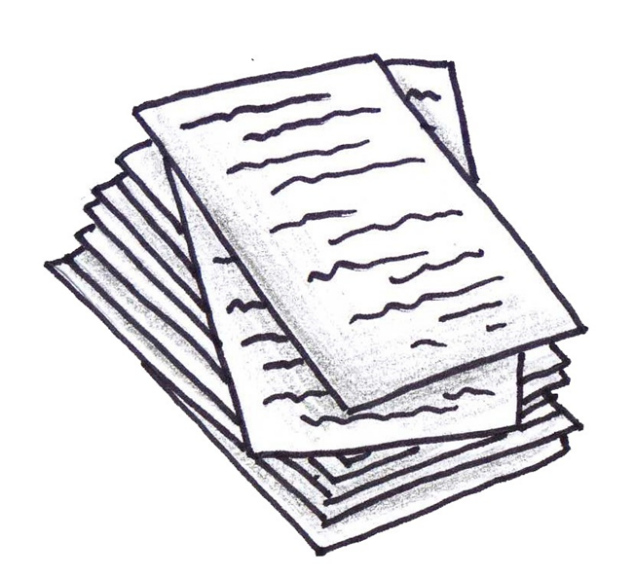 Učiteljsko vijeće raspravljalo je i suglasilo se s prijedlogom Školskog kurikuluma Osnovne škole Mate Lovraka Županja za školsku godinu 2020./2021. na sjednici održanoj 30.9.2019. godine. Prijedlog Školskog kurikuluma Osnovne škole Mate Lovraka Županja za školsku godinu 2020./2021. razmotrilo je Vijeće roditelja na sjednici održanoj 7.10. 2019. o čijem je prijedlogu provedbe dalo pozitivno mišljenje.HIMNA 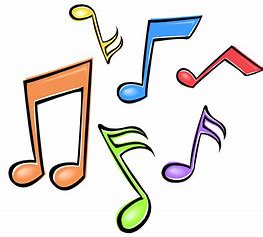 OŠ MATE LOVRAKA ŽUPANJA Radost se čuje, osmjesi struje,           U školi našoj, tvojoj i mojoj,         Žamor se čuje, osmjesi struje,         Radosna su lica iz Gredica,           Šećerane i sa Šlajsa, Svačićeve, Stepinčeve,             Marulića, Juzbašića, S Trga kralja Zvonimira,               Vinkovačke sve do pruge                  Djeca lijepa poput duge.Lovrakovci zauvijek, škola nam po mjeri,Susjed nam je crkva, živimo u vjeri,Ja volim svoju školu i ona voli mene,Zajedno slavimo uspjehe njeneI sve nam je u školi za plus petVeseo je baš školski naš svijetI veseo je baš školski naš svijet                  Tu nas uče: Nikad ne odustaj!                    Oslonac sam tvoj, samo pozovi,                       Ja pružam tebi svoju ruku,                             Srca i duše radosnu pjesmu,                                 U zadruzi „Pčelici“  stvaramo, i stvaramo                            Lovrakove bistriće,                              I svima pomažemo – Jer uvijek misle na druge                                 Lovrakovci poput duge.tekst himne: učiteljica hrvatskog jezika- Radojka Matić, prof.SADRŽAJOsnovni podaci o školi . . . . . . . . . . . . . . . . . . . . . . . . . . . . . . . . . . . . . . . . . . . . . . . . . . . . . . . . . . .  51. ŠKOLSKI KURIKULUM . . . . . . . . . . . . . . . . . . . . . . . . . . . . . . . . . . . . . . . . . . . . . . . . . . . . . . . . . 6  1.1. Misija škole . . . . . . . . . . . . . . . . . . . . . . . . . . . . . . . . . . . . . . . . . . . . . . . . . . . . . . . . . . . . . . . . . 71.2. Vizija škole . . . . . . . . . . . . . . . . . . . . . . . . . . . . . . . . . . . . . . . . . . . . . . . . . . . . . . . . . . . . . . . . .  71.3. Odgojne obrazovne vrijednosti . . . . . . . . . . . . . . . . . . . . . . . . . . . . . . . . . . . . . . . . . . . . . . . . 71.4. Ciljevi školskog kurikuluma . . . . . . . . . . . . . . . . . . . . . . . . . . . . . . . . . . . . . . . . . . . . . . . . . . . . 82. NASTAVNI PLAN IZBORNE NASTAVE, DODATNOG I DOPUNSKOG RADA . . . . . . . . . . . . .  92.1. Izborna nastava . . . . . . . . . . . . . . . . . . . . . . . . . . . . . . . . . . . . . . . . . . . . . . . . . . . . . . . . . . . . .102.2. Dodatna nastava . . . . . . . . . . . . . . . . . . . . . . . . . . . . . . . . . . . . . . . . . . . . . . . . . . . . . . . . . . . .152.3. Dopunska nastava . . . . . . . . . . . . . . . . . . . . . . . . . . . . . . . . . . . . . . . . . . . . . . . . . . . . . . . . . .  213. NASTAVNI PLAN IZVANNASTAVNIH AKTIVNOSTI . . . . . . . . . . . . . . . . . . . . . . . . . . . . . . . . .254. IZVANŠKOLSKE AKTIVNOSTI . . . . . . . . . . . . . . . . . . . . . . . . . . . . . . . . . . . . . . . . . . . . . . . . . . .455. PROJEKTI . . . . . . . . . . . . . . . . . . . . . . . . . . . . . . . . . . . . . . . . . . . . . . . . . . . . . . . . . . . . . . . . . . . .465.1. Školski projekti . . . . . . . . . . . . . . . . . . . . . . . .  . . . . . . . . . . . . . . . . . . . . . . . . . . . . . . . . . . . . . .47 5.2. Uključenost u projekte vladinog i nevladinog sektora . . . . . . . . . . . . . . . . . . . . . . . . . . . . 536. PLAN I PROGRAM IZVANUČIONIČNE NASTAVE . . . . . . . . . . . . . . . . . . . . . . . . . . . . . . . . . . .607. VAŽNIJI DATUMI I NJIHOVO OBILJEŽAVANJE KROZ GODINU . . . . . . . . . . . . . . . . . . . . . . 798. PROFESIONALNO INFORMIRANJE I SAVJETOVANJE . . . . . . . . . . . . . . . . . . . . . . . . . . . . . . 829. PLAN ZDRAVSTVENE I SOCIJALNE ZAŠTITE UČENIKA . . . . . . . . . . . . . . . . . . . . . . . . . . . . . .8310. PREVENTIVNI PROGRAMI . . . . . . . . . . . . . . . . . . . . . . . . . . . . . . . . . . . . . . . . . . . . . . . . . . . .   8511. VIJEĆE UČENIKA . . . . . . . . . . . . . . . . . . . . . . . . . . . . . . . . . . . . . . . . . . . . . . . . . . . . . . . . . . . .  9712. SAMOVREDNOVANJE . . . . . . . . . . . . . . . . . . . . . . . . . . . . . . . . . . . . . . . . . . . . . . . . . . . . . . . .100OSNOVNI PODACI O ŠKOLIŠKOLSKI KURIKULUMŠkola radi na temelju školskog kurikuluma i godišnjeg plana i programa. Školski se kurikulum odnosi na načine na koje pojedina škola implementira kurikulumski okvir, uzimajući u obzir odgojno-obrazovne potrebe i prioritete učenika, škole i sredine u kojoj škola djeluje. Školskim kurikulumom utvrđen je dugoročni i kratkoročni plan i program rada škole kroz izbornu nastavu, izvannastavne i izvanškolske aktivnosti te druge odgojno-obrazovne programe i projekte prema smjernicama HNOS-a. Pri planiranju sadržaja kurikuluma promišljalo se o potrebama i interesima naših učenika te smo u skladu s tim nastojali planirati aktivnosti u kojima je u središtu učenik i njegov cjeloviti razvoj - koji osim obrazovnih - uključuje i razvoj kompetencija osobnog identiteta i odgovornosti za druge i svijet u kojem živimo. Ovu školsku godinu započinjemo u novim okolnostima, uslijed pandemije covid-19, s iskustvom nastave na daljinu i implementacije različitih digitalnih alata u nastavnom procesu. Nadamo se planirane kurikulumske sadržaje ostvariti, svjesni neizvjesnosti sutrašnjice i teškoće planiranja vremenskog okvira realizacije. Nove okolnosti koje su nas zadesile u ožujku 2020. nalagale su brzu prilagodbu, usavršavanje vještina podučavanja i primjene digitalnih tehnologija u učenju, stoga sve dobro nastalo u tom vremenu želimo zadržati i cjelokupnu nastavu učiniti kvalitetnijom. Posebnu pozornost u našem školskom preventivnom programu posvećujemo brizi za mentalno zdravlje jer želimo odgajati emocionalno zdrave, sposobne i sretne pojedince.Nastavljamo razvijati suradničke odnose svih sudionika odgojno-obrazovnog procesa (učenika, učitelja, roditelja, lokalne zajednice…) svjesni važnosti  međusobne komunikacije i partnerstva. Želimo uspostaviti kvalitetno partnerstvo s ranim i predškolskim sustavom, omogućiti našoj djeci i roditeljima što laganiji prijelaz iz vrtića u osnovnu školu, stoga na ovom području nastavljamo s projektnim aktivnostima u sklopu programa „Danas vrtićanci, sutra đaci“. Putem aktivnosti obuhvaćenih kurikulumom nastojat ćemo stvoriti ugodno i sigurno razredno i školsko ozračje koje će djelotvorno utjecati na motivaciju za učenjem, unaprijediti međuljudske odnose unutar školske zajednice te produbiti privrženost školi. Svjesni potrebe neprestanog preispitivanja i unaprjeđivanja kvalitete vlastitoga rada provodimo samovrednovanje škole, odnosno razmatramo mogućnosti napredovanja i kreiramo sadržaje kojima ćemo biti sve bolji i uspješniji u svom poslanju odgoja i obrazovanja djece.MISIJA ŠKOLEMisija škole odnosi se na poslanje koje škola, prema potrebama djece i sredine u kojoj djeluje, trenutno ostvaruje. Na tragu toga možemo reći kako:Naša škola svojim odgojno-obrazovnim radom stvara ugodno školsko ozračje koje afirmira humane vrednote, gaji svijest o nacionalnom identitetu, podržava potencijal i potiče osobni razvoj svakog učenika te uz partnerski odnos s roditeljima i lokalnom zajednicom odgaja i osposobljava djecu i mlade da budu odgovorni i proaktivni sudionici društva u kojem živimo.MOTO ŠKOLE: „Ja volim svoju školu i ona voli mene.“VIZIJA ŠKOLE           Vizija škole jest poželjna slika škole u budućnosti, odnosno ideal kojemu se teži, a koji je utemeljen na potrebama učenika, onoga najboljeg i najkvalitetnijeg što im škola može dati, uvažavajući vlastite materijalne mogućnosti i ljudske resurse. S obzirom na rečeno, vizija škole bila bi: Neprestanim usavršavanjem kvalitete vlastitog rada spremno odgovarati na dinamične promjene globalnog svijeta u kojem živimo, prilagođavati/mijenjati svoje metode, sadržaje, načine rada suvremenim paradigmama obrazovanja koje u središte cjelokupnog procesa stavljaju učenika, biti zaštitni faktor mentalnog zdravlja djece i mladih s obzirom na sve veće krize i teškoće koje pogađaju današnje obitelji.ODGOJNO-OBRAZOVNE VRIJEDNOSTI            Osnovna škola Mate Lovraka Županja nastoji njegovati svoju kulturnu, društvenu i duhovnu baštinu te na taj način čuvati svoj nacionalni identitet. Tijekom godine naši se učenici sa svojim učiteljima i roditeljima uključuju u kulturne manifestacije našeg kraja koje afirmiraju tradiciju, stare običaje i ljubav prema slavonskom kraju. Posebnu pozornost pridajemo očuvanju hrvatskog jezika i aktivnostima u području jezičnog stvaralaštva, o čemu svjedoče rezultati naše novinarske i literarne sekcije. Unutar škole organiziramo humanitarne akcije kojima pokazujemo osjetljivost za potrebite i ističemo solidarnost kao važnu vrijednost našeg odgojnog djelovanja. Težimo obrazovati učenike koji će cijeniti vrijednost znanja, uviđati važnost cjeloživotnog učenja, kritičkog promišljanja i odgovornog djelovanja prema općem društvenom dobru. Na tragu rečenog, uspostavljamo partnerstva s udrugama i ustanovama iz naše zajednice, pokazujemo brigu i interes za društvo i svijet u kojem živimo. Svjesni enormne uloge obitelji, kao prve i najvažnije škole života, nastojimo iz godine u godinu sve kvalitetnije razvijati suradničke odnose s roditeljima ta zajedničkim snagama, dogovorima i međusobnim uvažavanjem poticati cjeloviti osobni razvoj naših učenika. CILJEVI ŠKOLSKOG KURIKULUMA pored temeljnih znanja poticati razvoj emocionalnih i socijalnih vještina, kritičkog mišljenja i kreativnih potencijala naših učenikapromovirati prijateljsko i suradničko ozračje u školi i na relaciji škola-roditelji i škola-lokalna zajednicapripremati učenike za profesionalni, osobni i društveni život nakon školegajiti svijest o nacionalnom identiteturazvijati osjećaj privrženosti-pripadanja školskoj zajednici (kao snažnom zaštitnom čimbeniku mentalnog zdravlja mladih ljudi)poboljšati kvalitetu i učinkovitost nastavezajedničkim projektima poboljšati kompetencije poduzetnosti i inicijativnosti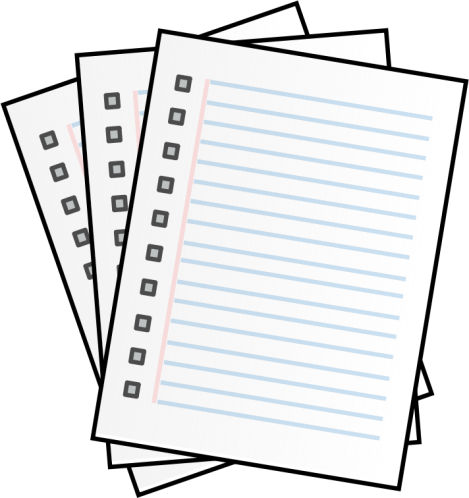 2.1. IZBORNA NASTAVAIzborna nastava odnosi se na učenikov osobni izbor određenog  nastavnog predmeta iz ponude nastavnih predmeta kao izbornih odgojno-obrazovnih sadržaja u školi. Izborni nastavni predmet postaje obvezni nastavni predmet u školskoj godini u kojoj se učenik za njega opredijelio. Učenik može prestati pohađati izborni predmet nakon pisanog zahtjeva i obrazloženja roditelja učenika Učiteljskom vijeću, do početka školske godine i to pod uvjetom da obveznu satnicu zamjeni drugim izbornim predmetom ili drugom aktivnošću u školi (Zakon o odgoju i obrazovanju u osnovnoj i srednjoj školi, Narodne novine broj 87/2008. članak 27. stavak 3.). O učenikovom izboru i obveznosti pohađanja izborne nastave potrebno je obavijestiti roditelje/skrbnike. U Školi će se izvoditi izborna nastava iz sljedećih predmeta: VjeronaukaNjemačkog jezikaEngleskog jezikaInformatikeCilj organizacije izborne nastave: omogućiti učeniku slobodu u kreiranju odgojno-obrazovnog procesaproširiti i produbiti znanja i sposobnosti u području u kojem učenik pokazuje posebne sklonosti i pojačan interesNositelji ovih aktivnosti bit će učitelji izbornih predmeta.Način realizacije: Izborni predmeti zastupljeni su sukladno Nastavnom planu i programu za osnovnu školu (Narodne novine, broj 102/ 06.). Nastavni plan (fond sati) izbornih predmeta ostvarivat će se prema rasporedu sati tijekom nastavne god. Nastava vjeronauka ostvarivat će se u redovitoj smjeni razrednih odjela. Nastava iz njemačkog i engleskoj jezika te informatike će se održavati poslije redovne nastave.PLAN IZBORNE NASTAVE ZA ŠKOLSKU 2020./2021. GODINUIzborna nastava - pregledKurikulumsko područje: društveno-humanističkoKurikulumsko područje: jezično-komunikacijskoKurikulumsko područje: informatičko2.2. DODATNA NASTAVA – RAD S DAROVITIM UČENICIMA	Dodatnu nastavu polaze učenici koji s lakoćom svladavaju nastavno gradivo, a kod kojih postoji želja za većim opsegom znanja od onog predviđenom redovnim planom i programom. Sadržaji dodatne nastave u školi temeljeni su na sadržajima redovne nastave s time da su znatno prošireni. Ovaj vid rada omogućuje darovitim učenicima uvođenje u svijet znanosti. Učitelji koji provode dodatnu nastavu pažljivo odabiru sadržaje rada i predlažu ih učenicima. Učenici polaznici dodatne nastave također imaju priliku pripremati se za natjecanja na svim razinama uz mentorski rad s učiteljima.U Školi će se izvoditi dodatna nastava iz sljedećih predmeta: Hrvatskog jezikaEngleskog jezikaMatematikeGeografije KemijeCilj organizacije dodatne nastave: obogatiti odgojno-obrazovne programe i dati priliku darovitoj djeci da napreduju u skladu sa svojim mogućnostima i sposobnostimaNositelji ovih aktivnosti bit će učitelji razredne i predmetne nastave.Način realizacije: Ostvarenje dodatne nastave temeljit će se na objektivnim mogućnostima škole, ali i sklonosti učitelja k individualiziranom i skupnom radu te izradi projekata.PLAN DODATNE NASTAVE ZA ŠK. GODINU 2020./2021.2.3. DOPUNSKA NASTAVADopunski rad predstavlja posebni odgojno – obrazovni program koji se odnosi na učenike koji ne prate redovni nastavni program s očekivanom razinom uspjeha.Cilj i namjena dopunske nastave: pružiti pomoć učeniku i/ili učenicima u učenju i nadoknađivanju znanja, stjecanju sposobnosti i vještina iz određenih nastavnih područja, više nastavnih predmeta ili samo jednog nastavnog predmeta. Nositelji aktivnosti: učitelji razredne nastave i učitelji hrvatskog i engleskog jezika, matematike, kao i ostali učitelji u čijim će predmetima učenicima biti potrebna pomoć. Način realizacije: ovaj oblik rada izvodit će se kao individualni ili rad u manjim skupinama učenika, u pravilu, nakon redovite nastave.U Školi će se izvoditi dopunska nastava iz sljedećih predmeta: Hrvatskog jezikaEngleskog jezikaNjemačkog jezikaMatematikeGeografije 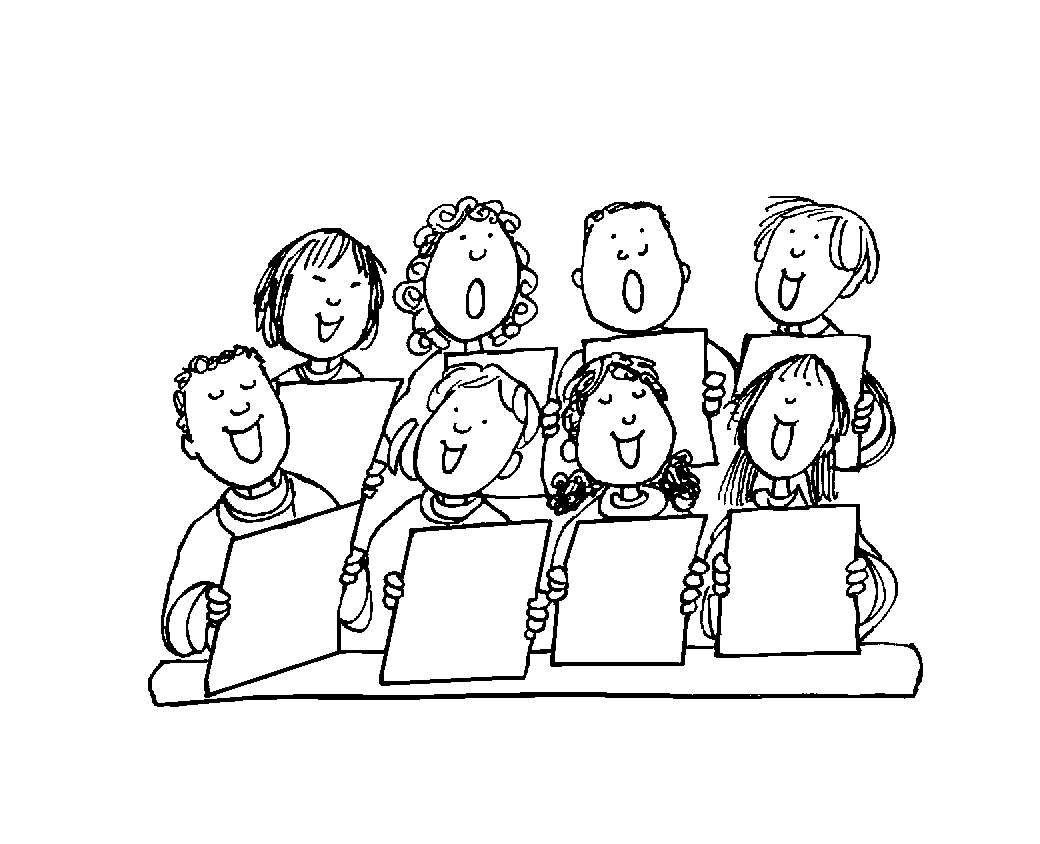 IZVANNSTAVNE AKTIVNOSTIRadi zadovoljavanja različitih potreba i interesa učenika škola će organizirati izvannastavne aktivnosti. Ovakav rad podrazumijeva učiteljevu slobodu kreiranja odgojno-obrazovnog rada i smisla za stvaralaštvo te je ujedno o dobar poticaj za angažiranje učeniku u radu izvan redovite nastave. Ovaj se oblik aktivnosti organizira za sve učenike. Cilj organizacije izvannastavnih aktivnosti:poticati samostalnu učenikovu odluku o uključivanju u željene aktivnosti te snažiti njihovo htijenje za većim uspjehom i motivacijom za učenje u slobodnijim okruženjima. Namjena je ovih aktivnosti razvijati i poticati literarne, dramske, novinarske, likovne, filmske, glazbene, pjevačke i ine učenikove sklonosti i sposobnosti te razvijati kod učenika potrebu za sportsko-zdravstveno-rekreacijskom aktivnošću.Nositelji ovih aktivnosti bit će učitelji razredne i predmetne nastave.Način realizacije: Rad se izvannastavnih aktivnosti izvodi sukladno Nastavnom planu i programu za osnovnu školu. Nastavni plan (fond sati) izvannastavnih aktivnosti ostvarivat će se tijekom nastavne godine prema utvrđenom rasporedu sati. Rad će izvoditi učitelji škole i vanjski suradnici. Izvannastavne aktivnosti izvodit će se nakon redovne nastave prema dogovoru ili u poslijepodnevnim satima. +IZVANNASTAVNE AKTIVNOSTI – pregledUMJETNIČKO PODRUČJEJEZIČNO – KOMUNIKACIJSKO PODRUČJEDRUŠTVENO-HUMANISTIČKO PODRUČJEPRIRODOSLOVNO PODRUČJETEHNIČKO I INFORMATIČKO PODRUČJETJELESNO I ZDRAVSTVENO PODRUČJE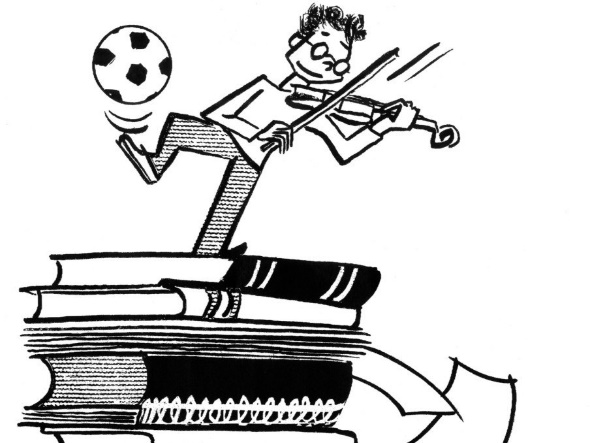 IZVANŠKOLSKE AKTIVNOSTI – PREGLED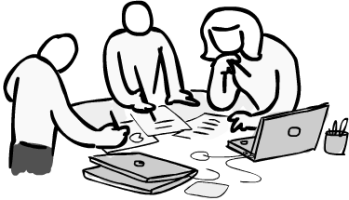 5.1. ŠKOLSKI PROJEKTI – pregled5.2. UKLJUČENOST U PROJEKTE VLADINOG I NEVLADINOG SEKTORAShema školskog voća „Jedem voće, mislim zdravo“Program mlijeka u školama – VindijaŽivim život bez nasilja„Vidi i klikni!Program „Pomak“ – Udruga PragmaProjekt „Opiši me!“ – Udruga PragmaLajk na pravi načinAsistent u nastaviBesplatni topli obrok u školskoj kuhinji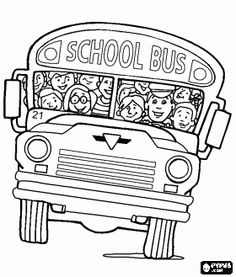 IZVANUČIONIČKA NASTAVAIzvanučionička nastava je oblik nastave koji podrazumijeva ostvarivanje planiranih programskih sadržaja izvan škole. U izvanučioničku nastavu spadaju: izleti, ekskurzije, terenska nastava, škola u prirodi. Druge odgojno obrazovne aktivnosti izvan škole su plivanje, posjet ili sudjelovanje u kulturnim i sportskim manifestacijama te druge aktivnosti koje su u funkciji ostvarivanja odgojno-obrazovnih ciljeva i zadaća kulturne i javne djelatnosti školske ustanove.Cilj izvanučioničke nastave:učenje otkrivanjem, u neposrednoj životnoj stvarnosti, u kojem se učenici susreću s prirodnom i kulturnom okolinom, ljudima koji u njoj žive i koji su utjecali na okolinu.Namjena: potaknuti radost otkrivanja, istraživanja i stvaranja. Ovakav oblik rada pogodan je za timski rad te utječe na stvaranje kvalitetnih odnosa unutar odgojno-obrazovne skupine te potiče intelektualna čuvstva.GODIŠNJI PLAN IZVANUČIONIČKE NASTAVE ,  šk. godina 2020./2021.                                                  PRVI RAZREDI, PLAN IZVANUČIONIČNE NASTAVE        1.a razred         Razrednica: Ivana JuzbašićDRUGI RAZRED, PLAN IZVANUČIONIČNE NASTAVE        2. A razredUčiteljica: Josipa StjepanovićTREĆI RAZREDI, PLAN IZVANUČIONIČNE NASTAVE   3.a razred Učiteljica: Marlena GalovićČETVRTI RAZREDI, PLAN IZVANUČIONIČNE NASTAVE  4. a, b razredUčiteljice: Monika Rajković i Zdenka DominkovićPETI RAZRED, PLAN IZVANUČIONIČNE NASTAVE   5. a i b razredRazrednici:  Marijan Janjić i Mladen OršolićŠESTI RAZREDI, PLAN IZVANUČIONIČNE NASTAVE   6. a Razrednice: Dorijana ŠkoroSEDMI RAZREDI, PLAN IZVANUČIONIČNE NASTAVE   Razrednice 7. a i b: Magdalena Matković i Iva MajačićOSMI RAZREDI, PLAN IZVANUČIONIČNE NASTAVE   8. a i bRazrednici: Renata Krsnik i Jelena SremacPETI, ŠESTI I OSMI RAZREDI, PLAN IZVANUČIONIČNE NASTAVE   8. PROFESIONALNO INFORMIRANJE I USMJERAVANJE      Plan profesionalnog informiranja i usmjeravanja učenika sastavni ja dio plana rada razrednika, posebno plana rada razrednika u osmom razredu. Uz razrednike kao nositelje aktivnosti veliku važnost u procesima vezanim uz profesionalnu orijentaciju ima školska psihologinja. Radi što boljeg profesionalnog informiranja i usmjeravanja učenika Škola će surađivati sa Hrvatskim zavodom za zapošljavanje, Područna služba Vinkovci, Odsjek za profesionalnu orijentaciju. Distribuirat ćemo sve tiskovne materijale, s područja profesionalnog informiranja, učenicima i njihovim roditeljima. Surađivat ćemo sa Srednjim školama u Županji. Omogućit ćemo gostovanje i predstavljanje srednjih škola učenicima osmih razreda. Predavanjem za roditelje na roditeljskom sastanku kao i individualnim razgovorima s razrednikom i stručnim suradnicima pomoći ćemo roditeljima da svoju djecu pravilno usmjere, a učenicima da učine pravi izbor zanimanja. Učenicima ćemo uz tiskane materijale pružiti informacije o zanimljivim sadržajima na internetu vezanim uz pravilan izbor zanimanja. U drugom polugodištu u holu škole jedan pano je rezerviran za učenike osmih razreda pod nazivom „Kutak za osmaše“ koji služi kao oglasna ploča za sve informacije glede upisa u srednju školu. Posebno ćemo skrbiti o profesionalnom informiranju i usmjeravanju učenika koji imaju zdravstvene teškoće i učenicima koji se školuju po primjerenom obliku školovanja. Defektologinja će koordinirati organizaciju pregleda kod specijaliste medicine rada kao i testiranje u svrhu dobivanja mišljenja o prednosti pri upisu u srednju školu ili pravu na direktan upis u srednju školu.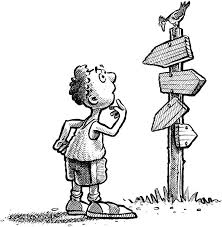 Stručni suradnici će informirati učenike osmih razreda za odabir zanimanja koja su atraktivna na burzi rada, kao i nastavak školovanja u zanimanja koja su subvencionirana te posebno pažnju posvetiti odabiru onih zanimanja koja su primjerena njihovim psihofizičkim sposobnostima. U suradnji sa školskim liječnikom organizirat ćemo liječničke preglede u svrhu izdavanja liječničkih svjedodžbi koje su potrebite za upis u određene programe.Za neodlučene učenike bit će organizirano testiranje njihovih sposobnosti i profesionalnih interesa u suradnji s Hrvatskim zavodom za zapošljavanje. Stručna služba škole koordinirat će svim aktivnosti oko upisa u srednju školu, putem e-prijava!9. PLAN ZDRAVSTVENE I SOCIJALNE ZAŠTITE UČENIKA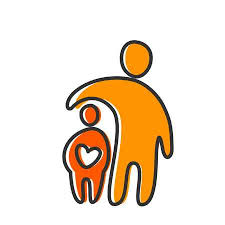              Sustavna briga Škole za zdravstveno-socijalnu zaštitu učenika provodi se u suradnji s: Domom zdravlja Županja, Policijskom postajom Županja, Crvenim križem Županja, Centrom za socijalnu skrb Županja. Zdravstvena zaštita posebno je naglašena u programima rada razrednika, razrednih vijeća i izvannastavnih aktivnosti. Liječnik Školske ambulante tijekom godine održava edukativna i preventivna predavanja na temu: psihičkih i somatskih promjena u pubertetu, pravilne prehrane, pravilnog pranja zubi po modelu.Djelatnici Policijske postaje Županja u sklopu akcije zaštite djece na početku školske godine u mjesecu rujnu posjećuju u školi učenike prvih razreda te kroz predavanja i razgovor pomažu pri formiranju učenika kao svjesnog i pažljivog sudionika u prometu. S istom namjerom dostavljaju u školu i promidžbeni materijal te simbolične poklone. U suradnji s Policijskom upravom Vinkovci, Službom prevencije u školi će se tijekom godine realizirati i informativno-edukativne aktivnosti preventivnog karaktera. S obzirom na problematiku naše školske sredine, djelatnici Policije usmjerit će se na dva područja informiranja:Izazovi i opasnosti suvremenih tehnologija: Senzibilizacija javnosti, posebice najmlađe populacije i njihovih roditelja, o opasnostima i rizicima neadekvatnog korištenja i nepoznavanja računalne i komunikacijske tehnologije te intereneta, uključujući i prevenciju interneta.Zlouporaba alkohola, droga, igara na sreću: Provedba nacionalnog preventivnog programa „Zdrav za pet“. U suradnji s Crvenim križem Županja planiramo obilježavanje značajnih događaj i zajedničke djelatnosti (Međunarodni dan Crvenog križa, Mjesec borbe protiv ovisnosti, Svjetski dan zdravlja, Akcija Solidarnost na djelu).  ZDRAVSTVENI ODGOJ              Provedba Kurikuluma zdravstvenog odgoja planirana je kroz sadržaje integrirane u postojeće nastavne planove i programe (Priroda i društvo, Biologija, Tjelesna i zdravstvena kultura). Dodatni sadržaji kurikuluma zdravstvenog odgoja bit će integrirani u sat razredne zajednice, do 12 sati u nastavnoj godini. Dodatni sadržaji, integrirani u sate razredne zajednice obrađivat će se ovisno o dobi, interesima i potrebama djece i mladih i izazovima s kojima se susreću. O vremenu kada će se obrađivati dodatni sadržaji odlučuju razrednici u suradnji sa stručnim suradnicima i ravnateljima škola. Razrednici će planirane teme uvrstiti u plan rada razrednika, a pri realizaciji će koristiti priručnike koje su dobili od Agencije za odgoj i obrazovanje.PROGRAM SOCIJALNE PODRŠKE UČENICIMA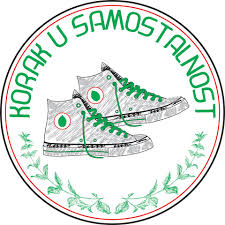 „Korak u samostalnost“              I ove školske godine Društvo za pomoć osobama s invaliditetom „Golubovi“ Županja nastavlja s programom pod nazivom „Korak u samostalnost“ koji za cilj ima podizanje kvalitete života djece i mladih s teškoćama u razvoju (s područja Županje i Babine Grede) te njihovu bolju socijalnu integraciju. Program će se u suradnji s našom školom te CZSS, održavati tijekom 2020./2021. šk. godine u obliku likovno-kreativnih, edukativnih, sportskih, socijalizacijskih radionica tijekom kojih će korisnici radionica jačati svoje životne vještine te dobivati pomoć u učenju, pisanju zadaće i sl. 10. ŠKOLSKI PREVENTIVNI PROGRAMI              Osnovna škola je odgojno-obrazovna ustanova, koja pored obitelji ima najvažniju ulogu u odgoju mladih pa tako i u prevenciji rizičnih ponašanja djece i mladih. Zadaće ŠPP su njegovati okruženje i klimu u školi koja poboljšava kvalitetu života učenika kroz druženje i učenje, podučavati emocionalnim i socijalnim vještinama, razvijati pozitivne stavove prema zdravlju, promicati pozitivne životne vrijednosti, isticati poželjne oblike ponašanja, omogućiti samopotvrđivanje kroz različite oblike izvannastavnih i izvanškolskih aktivnosti... Prevenciju u školi provode predmetni nastavnici, razrednici i stručni suradnici kroz nastavni program, satove razrednog odjela, kroz organiziranje slobodnog vremena djece, školske projekte, pedagoško-psihološke radionice, kroz rad s roditeljima učenika, kroz ostvarivanje Zdravstvenog odgoja... Aktivnosti rada su usmjerene na učenike, roditelje i učitelje. Tijekom godine s preventivnim aktivnostima i programima gostuju  i vanjski predavači iz Udruge Pragma, MUP-a, HAK-a….AKTIVNOSTI USMJERENE NA UČENIKEPRIMARNA ili univerzalna PREVENCIJA: obuhvaća sve učenike škole, kao i rad u nastavnom procesu, na satu razrednog odjela, u radu izvannastavnih i izvanškolskih aktivnosti te rad u raznim udrugama, klubovima mladih i dr. SEKUNDARNA PREVENCIJA: obuhvaća učenike koji spadaju u skupinu djece rizičnog ponašanja, a provode je stručna služba u školi, zdravstveni radnici, radnici Centra za socijalnu skrb i MUP-a te drugi stručnjaci po potrebi. AKTIVNOSTI USMJERENE NA RODITELJEŠkola preventivne aktivnosti prema roditeljima usmjerava na sljedeći način:održavanjem edukativnih predavanja, radionica, tribina...okupljanjem i radom s interesnim grupama (npr. grupa roditelja djeteta koje je žrtva nasilničkog ponašanja – educiranje i podrška, kako pomoći djetetu)permanentnim individualnim savjetodavnim radom s ciljem rješavanja školskog neuspjeha ili osobnih problema učenikaradno-rekreativnim, zabavnim programima (npr. priredbe, projekti, proslave, Dan sporta) kroz koje se potiče roditelje na partnerske odnose i veću uključenosti u život i rad školepreporukom stručne pedagoško – psihološke literature AKTIVNOSTI USMJERENE NA UČITELJETijekom školske godine škola će nastojati  organizirati stručna predavanja i edukacije za učitelje te po potrebi pozivati vanjske predavače (predstavnike MUP-a, CZSS), s ciljem stručnog usavršavanja i osposobljavanja kako se nositi s problematikom nasilništva.Dežurstvom učitelja i njihovom prisutnošću među djecom za vrijeme odmora u školi nastojat će se osigurati pridržavanje kućnog reda škole te primjerom poticati odnose uvažavanja i poštivanja.Na sjednici UV-a učitelji će biti podučeni kako primjenjivati model restitucije u odgoju i discipliniranju učenika te su obvezni sa svojim razredom izraditi plakat s pravilima, vrijednostima i posljedicama.Kao voditelji razrednih projekata, humanitarnih akcija ili suradnici akcija Crvenog križa, učitelji će kod djece poticati humane vrednote, toleranciju, dijalog.ŠKOLSKI PREVENTIVNI PROGRAM(Školska preventivna strategija)šk. god. 2020./2021.Voditelj /i  ŠPP:  Ivana Perišić Juzbašić, mag. psych. (stručni suradnik psiholog)                                         PROCJENA STANJA I POTREBA:Naše dosadašnje iskustvo rada i provođenja preventivnih aktivnosti pokazuje da je sadržaje potrebno planirati multidisciplinarno. Stoga smo u našem ŠPP-u u prvom planu  usredotočeni na učenike i na jačanje njihovih psihosocijalnih vještina kako bi se što uspješnije mogli nositi s izazovima odrastanja i obrazovanja. Istovremeno težimo i unaprjeđenju kvalitete okruženja u kojem naši učenici žive te ćemo to nastojati postići intenzivnijom suradnjom na relaciji škola, roditelji i lokalna zajednica. Uočivši problem pasivnosti djece/učenika kada je riječ o angažmanu oko nekih društvenih pitanja, nastojat ćemo više afirmirati rad Vijeća učenika, kao tijela koje bi moglo pridonijeti stvaranju proaktivnog mentaliteta među učenicima naše škole. Prošla šk. godina ukazala je da više pozornosti moramo posvetiti učenicima i roditeljima slabijeg šk. neuspjeha; inzistirati na dopunskoj nastavi, informativnim razgovorima s predmetnim učiteljima, zajedničkom doprinosu u detekciji poteškoća učenja te motivaciji za školskim učenjem. Nadalje, iskustvo nastave na daljinu i posebne okolnosti u kojima započinjemo novu šk. godinu nalažu nam posebnu pozornost posvetiti brizi za mentalno zdravlje djece te educiranju roditelja o važnosti brige za mentalno zdravlje.Kreiranju Školskog preventivnog programa prethodila je procjena stanja i potreba koju je ispunio svaki razrednih za svoj razred zasebno te je popratni dio ovog programa.  CILJ:Aktivirati Vijeće učenike i osnažiti predstavnike na veći angažman u životu i radu škole, promoviranju problema učenikaRaditi na povezivanju učenika unutar razreda, stvaranju ugodne, poticajne razredne klime u kojoj se svatko osjeća prihvaćeno i sigurnoProvoditi projekte kojima će se učenici senzibilizirati za potrebite i razvijati prosocijalne vještine i altruizamRazvijati kod učenika privrženost školi, kao prevencija šk. neuspjeha; njegovati diskretni zaštitni postupak prema učenicima, individualni pristup, posebno kod onih koji pripadaju rizičnoj skupiniusmjeravati učenike prema društveno odgovornom ponašanju kroz radionice poticanja socio-emocionalnih i komunikacijskih vještinaomogućiti učenicima i roditeljima sadržaje (brošure, članke, savjetovanje, informiranje) koji govore o važnosti brige za mentalno zdravljenjegovati partnerski odnos i učestalu komunikaciju između roditelja i škole, ali i ustanova u zajednici (CZZS, školski liječnik, Mup…)AKTIVNOSTIRAD S UČENICIMAAktivnosti tijekom godine: Obilježavanje Mjeseca borbe protiv ovisnosti (15.11.-15.12. 2020.)Dan sigurnijeg interneta (veljača 2021.)Dan ružičastih majica - Dan borbe protiv nasilja (veljača 2021.)Projekt „Živim život bez nasilja“ – In memoriram Miroslav Tunjić (studeni 2020.)RAD S RODITELJIMAKako  se roditelji prečesto ne bi osjećali krivima za ponašanje svoje djece ili ih drugi krive za propuste u odgoju, a da im se pruži što konkretnija pomoć potrebno je: organizirati roditeljske sastanke i upozoriti roditelje na važnost suradnje ŠKOLA-UČITELJ-UČENIK-RODITELJ, upoznati ih s time kada i kome se mogu obratiti za pomoć i kako da prepoznaju pojave agresivnog ponašanja i postupke nasiljavažno je i organiziranje individualne i skupne pomoći te savjetovanja za roditelje u cilju uspješnijeg rješavanja osobnih problema svakog učenika čime se pomaže i samoj obitelji nakon nasilničkog ponašanja djece u što kraćem roku pozvati roditelje u školu te im dati savjet kako riješiti nenasilno problem i dogovoriti način suradnje ako je potrebno dugoročno rješavanje problema upućivati roditelje da se obrate učiteljima i stručnim suradnicima u školi za pomoć, a ne da se sami međusobno obračunavaju ukoliko roditelji olako ili nikako ne poduzimaju potrebne odgojne metode u slučaju nasilnog rješavanja problema potrebno je informirati o tome Centar za socijalnu skrb kako bi se spriječilo intenziviranje razvojnih poremećaja učenika.RAD S UČITELJIMA11. VIJEĆE UČENIKA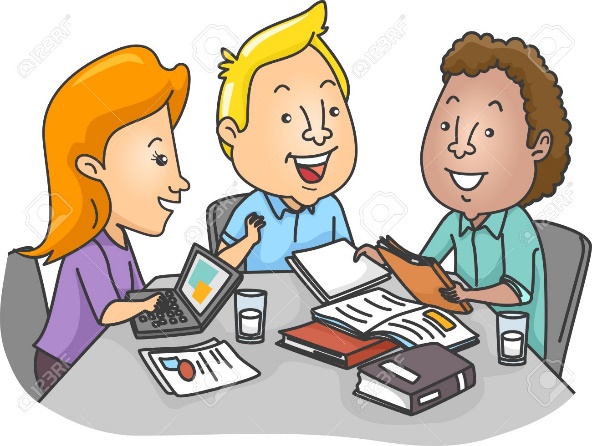 "Sada aktivni u školi, sutra u društvu"Vijeće učenika posebno je tijelo škole, propisano zakonom, a formirano s ciljem osiguranja poštivanja učeničkih prava i poboljšanja komunikacije na relaciji učenici-učitelji-rukovodstvo škole. U Vijeće učenika ulazi po jedan predstavnik iz svakog razrednog odjeljenja, a potom članovi Vijeća demokratskim putem među sobom biraju predsjednika Vijeća. Vijeće učenika predstavlja svojevrsni oblik učeničkog samoorganiziranja te kao takvo učenicima omogućava aktivno sudjelovanje u školi, ali i na široj lokalnoj, nacionalno pa i međunarodnoj razini. Članovi vijeća pozvani su zastupati svoja prava i obaveze te se uključivati u procese donošenja odluka, osobito onih koja se tiču odgoja i obrazovanja. S ciljem osnaživanja uloge Vijeća učenika i povećavanja njegove važnosti u životu škole i lokalne zajednice, a u skladu sa suvremenim teorijama obrazovanja koje stavljaju učenika u središte odgojno-obrazovnog procesa, plan rada Vijeća učenika za šk. godinu 2020./2021. razrađen je po mjesecima. 12. SAMOVREDNOVANJE ŠKOLEOsim što je zakonska regulativa i obaveza (Zakon o odgoju i obrazovanju učenika u osnovnim i srednjim školama, čl. 88) samovrednovanje škola jest i praksa djelotvornijeg i učinkovitijeg ostvarivanja željenih  odgojno-obrazovnih ciljeva, putem metodološki jasno definirane samoanalize vlastitog rada.Ciljevi samovrednovanja: prepoznati prednosti, nedostatke, razvojne mogućnosti i potrebe školepoduzeti konkretne mjere za unaprjeđenje kvalitete rada te djelotvornije ostvarivanje željenih odgojnih i obrazovnih ciljeva (Školski razvojni plan)potaknuti cijelu školsku zajednicu da aktivno razmišlja i raspravlja o radu škole te gradi viziju i plan svoga djelovanjapreuzeti veću odgovornost za vlastito djelovanje i za podizanje kvalitete školskog obrazovanjaNačela kojima će se škola voditi pri samovrednovanjuUČENIK U SREDIŠTU INTERESA samovrednovanja: sve što se u školi poduzima mora biti u svrhu zadovoljavanja razvojnih potreba učenikaJAČANJE AUTONOMIJE I ODGOVORNOSTI ŠKOLE: škola najbolje može sama procijeniti svoje unutarnje resurse i kapacitete te na osnovu toga kreirati vlastitu razvojnu politikuKORIŠTENJE VALJANIH EMPRIRIJSKIH PODATAKA: rasprave o kvaliteti rada i načinu unaprjeđenja moraju se temeljiti na činjenicama, pokazateljima stanja dobivenih analizama.Faze projekta i osnovne aktivnostiCjelokupni proces samovrednovanja u našoj školi vodi Tim za kvalitetu. Članovi su Tima, nakon swot-analize provedene na Učiteljskom vijeću, analizirali prikupljene podatke te su kroz nekoliko susreta, u otvorenim raspravama razmatrali postojeće stanje. Odabrana su prioritetna područja unaprjeđenja rada škole, predložene aktivnosti realizacije planiranog razrađene u okviru Školskog razvojnog plana te je dogovoreno da se Tim kroz godinu sastaje uoči većih događanja i po potrebi. Ovogodišnji je razvojni plan donesen samo na osnovu mišljenja učitelja, no Tim će pred kraj 2. polugodišta organizirati i samovrednovanje od strane roditelja i učenika škole, jer je stav Škole da se u proces samovrednovanja uključe svi akteri. Na taj način, nastojanjem da se ispita kako se škola vidi iz različitih perspektiva, Tim teži provoditi samovrednovanje po modelu pristupa cijele škole.U Županji, listopad 2020. godinePredsjednica Školskog odbora:                                                                         ravnatelj:Vesna Krtalić                                                                                                     Marijan Oršolić______________________                                                        ______________________Osnovna škola Mate Lovraka ŽupanjaOsnovna škola Mate Lovraka ŽupanjaAdresaAlojzija Stepinca 18, 32 270 ŽupanjaTelefon032 831 110telefax032 833 095Mrežna stranicahttp://os-mlovraka-zu.skole.hr/E - mailos.mlovraka.zu@os-mlovraka-zu.skole.hržupanijaVukovarsko - srijemskaRavnateljMarijan Oršolić, prof.Broj učitelja razredne nastave5Broj učitelja predmetne nastave                                        21Stručni suradnici3Ukupno djelatnika38Broj učenika (PN/RN)194Broj razrednih odjeljenja (RN/PN) 5/7
   NAZIVPROGRAMA
RAZREDBROJ
UČENIKABROJSKUPINAIZVRŠITELJ PROGRAMASATI TJEDNOSATI 
GOD.VJERONAUK1.a161JOSIPA VINCETIĆSANELA GREBENARJOSIPA VINCETIĆSANELA GREBENARJOSIPA VINCETIĆJOSIPA VINCETIĆ270VJERONAUK2. a151JOSIPA VINCETIĆSANELA GREBENARJOSIPA VINCETIĆSANELA GREBENARJOSIPA VINCETIĆJOSIPA VINCETIĆ270VJERONAUK3. a201JOSIPA VINCETIĆSANELA GREBENARJOSIPA VINCETIĆSANELA GREBENARJOSIPA VINCETIĆJOSIPA VINCETIĆ270VJERONAUK4. a, b18, 162JOSIPA VINCETIĆSANELA GREBENARJOSIPA VINCETIĆSANELA GREBENARJOSIPA VINCETIĆJOSIPA VINCETIĆ4140VJERONAUK5. a, b15, 122JOSIPA VINCETIĆSANELA GREBENARJOSIPA VINCETIĆSANELA GREBENARJOSIPA VINCETIĆJOSIPA VINCETIĆ4140VJERONAUK6. a151JOSIPA VINCETIĆSANELA GREBENARJOSIPA VINCETIĆSANELA GREBENARJOSIPA VINCETIĆJOSIPA VINCETIĆ270VJERONAUK8.a, b17, 172JELENA SREMACSANELA GREBENAR4140VJERONAUK7. a, b16,152JELENA SREMACSANELA GREBENAR4140NJEMAČKI JEZIK6. a111     ANKICA VITIĆ270NJEMAČKI JEZIK4.a161ANKICA VITIĆ270NJEMAČKI JEZIKNJEMAČKI JEZIK7. b101ANKICA VITIĆANKICA VITIĆ270NJEMAČKI JEZIK8. a101ANKICA VITIĆANKICA VITIĆ270NJEMAČKI JEZIK8. b131       ANKICA VITIĆ270ENGLESKI JEZIK5. a, b172TOMISLAV NEDIĆIVA MAJAČIĆ4140ENGLESKI JEZIK7. a71TOMISLAV NEDIĆIVA MAJAČIĆ2704.b91IVA MAJAČIĆ270INFORMATIKA     1.a 151VALENTINA KOBAŠEVIĆ KARAULA270INFORMATIKA      2.a161VALENTINA KOBAŠEVIĆ KARAULA270INFORMATIKA      3.a201STJEPAN LEŠIĆ270INFORMATIKA   4.a, b35         2STJEPAN LEŠIĆ4140INFORMATIKA7.a,b8.a, b16, 1517, 1722       STJEPAN LEŠIĆ         4         4140140NAZIV AKTIVNOSTI VJERONAUKCILJEVI Cilj katoličkoga vjeronauka je upoznavanje učenika sa središnjim i temeljnim činjenicama kršćanske vjere te prihvaćanje ljudskih i kršćanskih vrednota. Pomoći u izgradnji i ostvarenju ljudske i vjerničke osobnosti učenika, pomoći im da izgrade zrelu i odgovornu savjest u odnosu prema sebi, drugima, svijetu i Bogu.NAMJENADjeci omogućiti dublji susret s glavnim istinama i činjenicama kršćanske vjere i u njima razvijati spremnost na djelovanje u skladu s vjerom.NOSITELJI Jelena Sremac: 8.a,b (4), Josipa Vincetić:  5.a (1 – nastava u kući) 1.a (2), 3.a (2), 5. a, b (4), 6.a (2), Sanela Grebenar: 2.a (2), 4.a,b (4), 7. a, b (4).NAČIN REALIZACIJEPrimjenjuju se različiti oblici i metode rada prema godišnjem planu i programu.Planira se i ispovijed učenika u dogovoru sa župnikom u Crkvi za Božić i Uskrs.VREMENIK Tijekom školske godine 2020./2021., dva  sata tjedno prema važećem rasporedu sati. TROŠKOVNIK Sve troškove snosi škola. Ako bude putovanja, planira se angažirati roditelje.NAZIV AKTIVNOSTINJEMAČKI JEZIKCILJEVI Upoznavanje učenika s jezikom, kulturom i običajima naroda i zemalja njemačkog govornog područja. Pobuditi učenikovu želju za učenjem i korištenjem stranog jezika.NAMJENAusvojiti sadržaje vezane uz gramatiku (glagolska vremena, prilozi, prijedlozi…), proširivanje vokabulara i komunikacija na njemačkom jeziku. Razvijanje vještina pisanja, čitanja, slušanja i govorenja na njemačkom jeziku. Stvoriti pozitivan stav prema stranim jezicima i stranim kulturama.NOSITELJIUčiteljice njemačkog jezika, ANKICA VITIĆ i učenici  4. a (2), 6.a (2), 7. a (2), 8. a, b (4).NAČIN REALIZACIJENastava će se realizirati u prostoru škole s učenicima kroz individualne i skupne oblike rada, objašnjavanjem, tumačenjem, igrama i drugim odgovarajućim oblicima rada.VREMENIK Tijekom školske godine 2020./2021. dva sata tjedno prema zadanom rasporedu sati. Pojačano pred natjecanje, ovisno o rezultatima.TROŠKOVNIKTroškove snosi škola: papir i kopiranjeNAZIV AKTIVNOSTIENGLESKI JEZIKCILJEVICilj nastave engleskoga jezika je osposobljavati učenike za govornu i pisanu komunikaciju na engleskom jeziku kroz razvijanje vještina slušanja, pisanja, govorenja i čitanja. Naglasak je stavljen na razvijanje komunikacijske vještine u svakodnevnim situacijama kao i na razvijanje motivacije za učenje stranih jezika.                                                                                                                             Također, kod učenika se kroz obradu odabranih tema nastoji potaknuti interes za kulturu i civilizaciju zemalja engleskog govornog područja te za samostalno učenje jezika.NAMJENAOsposobiti učenike s posebnim sklonostima i interesima na području engleskoga jezika za osnovnu komunikaciju na engleskom jeziku te razvijati vještine i sposobnosti učenika koji su zainteresirani za strani jezik.NOSITELJIUčiteljice engleskog jezika: IVA MAJAČIĆ (4.b, 7.a) i TOMISLAV NEDIĆ (5. a i b)NAČIN REALIZACIJEPrema nastavnom planu i programu za šk. god. 2020./2021.VREMENIKTijekom školske godine 2020./2021. Dva  sata tjedno prema važećem rasporedu sati. Pojačano pred natjecanje, ovisno o rezultatima.TROŠKOVNIKTroškove papira i  kopiranja  plaća škola.NAZIV AKTIVNOSTIINFORMATIKACILJEVI-  osposobiti učenike za korištenje i primjenu osobnih računala-prihvatiti računalo kao alat u obavljanje svakodnevnih poslova; shvatiti i naučiti se snalaziti u okruženju računalno-komunikacijskih tehnologija-  naučiti koristiti računalo, shvatiti kako računalo radi, naučiti snalaziti se u okruženjima različitih programskih alata, te naučiti primjenjivati informacijsko-komunikacijske tehnologije u rješavanju postavljenih problema; razvijanje logičkog i problemskog mišljenja-pronalaženje različitih putova rješenja problema poticanje kreativnosti;  na osnovi praktičnog rada na računalu, eksperimentiranja i promatranja, razvijati u učenika smisao za sustavnost, točnost, urednost, upornost i savjesnost u rješavanju postavljenih zadataka; proširivanje i nadogradnja znanja s obzirom na svojstva komponenti, te izgradnju, svojstva i primjenu elektroničkih sklopovaNAMJENAUčenici od 1. do 4. razreda te 7. i 8. razredaNOSITELJISTJEPAN LEŠIĆ: 3. a (2), 4.a, b (4), 7.a, b (4), 8.a, b (4); VALENTINA KOBAŠEVIĆ KARAULA: 1.a (2), 2. a (2) NAČIN REALIZACIJEPrema nastavnom planu i programu za šk. god. 2020./2021.- aktivne metode učenja, izmjena različitih oblika i metoda rada, ponuda prikladnih obrazovnih programa, stručno usavršavanje nastavnika                                                                                                         VREMENIKTijekom školske godine 2020./2021. dva  sata tjedno prema važećem rasporedu sati. Pojačano pred natjecanje, ovisno o rezultatima.TROŠKOVNIKTroškove održavanje i popravke kvarova na postojećoj informatičkoj i nabava potrošnog materijala toneri CD, DVD i sl. snosit će škola.  Troškove papira za kopiranje snosit će roditelji.  Troškovi stručnog usavršavanja učitelja  snosit će škola.NAZIV PROGRAMARAZREDBROJ UČENIKATJEDNI BROJ SATIBROJ  GRUPAIME I PREZIME MENTORA  MATEMATIKA1. a511Ivana JuzbašićMATEMATIKA2. a1011Josipa StjepanovićMATEMATIKA3.a811Marlena GalovićHRVATSKI JEZIK4.a1011Zdenka DominkovićMATEMATIKA4. b1011Monika RajkovićGEOGRAFI5. do 8.10-1511 Željko BudimirHRVATSKI JEZIK7. a, b8. b8-1011Renata KrsnikENGLESKI JEZIK8. a, b7. a, b331111Iva Majačić MATEMATIKA6. a8. a, b1012Valentina Kobašević KaraulaKEMIJA7. a, b8. b822Đurđica LovrinovićNAZIV AKTIVNOSTIHRVATSKI JEZIK                                          4. a razredCILJEVIProširivanje sadržaja redovne nastave.Razvijati temeljna znanja i pozitive stavove prema umjetničkom stvaralaštvu i izražavanju. Razvijati interes za čitanje i knjigu. Bogaćenje rječnika.Njegovati pisani, uredan i čitljiv rukopis. Razvijati sposobnost oblikovanja zadane teme, samostalnog stvaranje: pjesme, stripa, priče i igrokaza.Uočavanje pravilnog redoslijeda u rečenicama, redoslijeda radnje i prepričavati prema slijedu događaja. Uočavati likove i njihove osobine i međusobne odnose. Razvijanje mišljenja, pozornosti, koncentracije i govora, pravilnog i izražajnog čitanja. Utjecati na razvoj komunikacije: razgovora, slušanja, slušanja govornika. Razvijanje dječjeg stvaralaštva: mašte - zamišljanje, uživljavanje  u likove i interpretacija. Poticanje i razvijanje samopouzdanja prilikom javnog nastupa: recitiranja i izvođenje igrokaza.NAMJENA Učenicima 4. a koji su uspješniji u poznavanju HJ.NOSITELJIUčiteljica ZDENKA DOMINKOVIĆ.NAČIN REALIZACIJE Individualni rad, rad u paru, timski  rad: usmeno i pisano.Recitiranje i izvođenje igrokaza na božićnoj  predstavi i završnom nastupu za roditelje.VREMENIK1 sat tjedno prema rasporedu tijekom školske godine 2020. /2021.TROŠKOVNIK Prema mogućnostima roditelja: izrada rekvizita i kostima za božićnu i završnu predstavu.NAČIN VREDNOVANJA I NAČIN KORIŠTENJA REZULTATA VREDNOVANJARedovito opisno praćenje učenika i njegovih sposobnosti i vještina.NAZIV AKTIVNOSTIHRVATSKI JEZIK(viši razredi)CILJEVIProširivanje znanja iz redovite nastave, usvajanje dodatnih sadržaja u skladu s interesima i mogućnostima pojedinih učenika te pripremanje učenika za natjecanje.NAMJENAProširivanje znanja za učenike koji u redovitoj nastavi postižu odlične rezultate i s lakoćom rješavaju zadatke.NOSITELJI Učiteljica hrvatskog  jezika RENATA KRSNIK  ( 8-10 učenika)  7. i 8. razreda.NAČIN REALIZACIJE Različiti oblici i metode rada u svrhu što uspješnijeg rješavanja postavljenih zadataka.VREMENIKDva sata tjedno do županijskog natjecanja.TROŠKOVNIK Oko 500 kn za troškove odlaska na natjecanje.NAČIN VREDNOVANJA I NAČIN KORIŠTENJA REZULTATA VREDNOVANJA  Školsko i županijsko natjecanje.NAZIV AKTIVNOSTIMATEMATIKA,2., 3. i 4. razredi)CILJEVI- stjecanje dodatnih matematičkih znanja potrebnih za razumijevanje pojava i zakonitosti u prirodi- omogućiti rad po programima i sadržajima različite težine i složenosti s obzirom na interese učenika te pristup različitim izvorima znanja- razvijati sposobnost za samostalni rad, točnost u računanju, precizno formuliranje formula, urednost i izgrađivanje kritičkog mišljenjaNAMJENADodatna nastava je namijenjena učenicima nižih razreda.NOSITELJIUčiteljice IVANA JUZBAŠIĆ, JOSIPA STJEPANOVIĆ, MARLENA GALOVIĆ i MONIKA RAJKOVIĆ. Učenici 1.a, 2.a, 3.a i 4.bNAČIN REALIZACIJEPrema planu.VREMENIK1 sat tjedno tijekom školske godine 2020./2021.TROŠKOVNIKNabava pribora i opreme (listići)-snosi škola.NAČIN VREDNOVANJA I NAČIN KORIŠTENJA REZULTATA VREDNOVANJARedovito opisno praćenje učenika i njegovih sposobnosti i vještina.NAZIV AKTIVNOSTIMATEMATIKA(viši razredi)CILJEVI  stjecanje dodatnih matematičkih znanja potrebnih za razumijevanje pojava i zakonitosti u prirodi- omogućiti rad po programima i sadržajima različite težine i složenosti s obzirom na interese učenika te pristup različitim izvorima znanja- razvijati sposobnost za samostalni rad, točnost u računanju, precizno formuliranje formula, urednost i izgrađivanje kritičkog mišljenja- pripremanje za natjecanjeNAMJENA  Dodatna nastava je namijenjena učenicima viših razreda.NOSITELJI  Učiteljica Valentina Kobašević Karaula, učenici 6. i 8. razreda (7-10 učenika)NAČIN REALIZACIJERazličiti oblici i metode rada u svrhu što uspješnijeg rješavanja postavljenih zadataka.VREMENIK1 sat tjedno prema rasporedu tijekom školske godine 2020. /2021.TROŠKOVNIK/NAČIN VREDNOVANJA I NAČIN KORIŠTENJA REZULTATA VREDNOVANJA Pohvale učenicima nakon završetka i analize uspješnosti.NAZIV AKTIVNOSTIGEOGRAFIJACILJEVIPovećati količinu znanja kod naprednijih učenika nadogradnjom znanja iz redovne nastave, razviti vještine samostalna rada i korištenja modernih nastavnih sredstava i pomagala, stvoriti osjećaj uspjeha i zadovoljstva kod učenika, poboljšati pripremljenost za natjecanje iz Geografije.NAMJENAProširivanje učeničkog znanja, razvijanje sposobnosti za samostalno učenje i istraživanje te razumijevanje suvremenog svijeta.Priprema za natjecanje.NOSITELJIŽELJKO BUDIMIR i učenici od 5. do 8. razreda.(planirani broj učenika 10 do 15 )NAČIN REALIZACIJERad s darovitim učenicima ove školske godine planira se u online okruženju, koristeći Microsoft Teams. Učenici će dobiti veliki broj multimedijalnih sadržaja, a biti će dužni izraditi i vlastite. Rad će biti prilagođen tehničkim i drugim mogućnostima samih učenika.VREMENIKTijekom cijele školske godine.TROŠKOVNIKZa rad su potrebni udžbenik, atlas, računalo/tablet, pristup Internetu.NAČIN VREDNOVANJA I NAČIN KORIŠTENJA REZULTATA VREDNOVANJAPohvale učenicima nakon završetka i analize uspješnosti. NAZIV AKTIVNOSTIKEMIJACILJEVIrazvijanje interesa za predmetproširivanje gradiva stečenog za vrijeme nastavepoticanje istraživačkog rada, promatranja i zaključivanjastvaranje navika timskog radaNAMJENAproširivanje zadataka iz kemije praktičnim radom i rješavanjem složenijih zadatakaNOSITELJIučiteljica biologije i kemije,  ĐURĐICA LOVRINOVIĆ, prof. i učenici 7. i 8. razredaNAČIN REALIZACIJEindividualni rad, rad u skupinamarješavanje problemskih zadatakaizvođenje praktičnog radaVREMENIKtijekom školske godine 2020./2021., tjedno prema važećem rasporedu sati pojačano pred natjecanja i ostala događanja tijekom školske godineTROŠKOVNIKtroškovi izrade panoa, kopiranja radnog materijala, troškovi materijala i pribora za praktičan radNAČIN VREDNOVANJA I NAČIN KORIŠTENJA REZULTATA VREDNOVANJA-	individualno opisno praćenje uspješnosti savladavanja gradiva, opisno praćenje napredovanja, rezultati s natjecanjaNAZIV AKTIVNOSTIENGLESKI JEZIKCILJEVIProširivanje sadržaja redovne nastave, razvijanje usmenog i pismenog izražavanja na engleskom jeziku, proširivanje vokabulara i gramatičkih sadržaja, usmjeravanje učenika na istraživački rad. Razvijati logičko mišljenje, timski rad i rad u paru.Upoznati učenike s osnovnim kulturnim i civilizacijskim značajkama društava engleskog govornog područja.NAMJENANamijenjena učenicima koji u nastavnom predmetu ostvaruju natprosječne rezultate ili pokazuju poseban interes za engleski jezik.NOSITELJIUčiteljica engl. jezika IVA MAJAČIĆ i učenici 7. i 8. raz.NAČIN REALIZACIJEAktivnosti se odvijaju u školskim prostorima, uz korištenje tiskanih materijala te drugih medija (DVD, računalo) i vanjskom prostoru.VREMENIK1 sat tjedno tijekom školske godine 2020./2021.TROŠKOVNIKZa aktivnosti je potreban potrošni materijal : papir, fotokopije, olovke, krede, bojice, flomasteri, papir u boji, hamer papir, ljepilo (...)NAČIN VREDNOVANJA I NAČIN KORIŠTENJA REZULTATA VREDNOVANJARedovito opisno praćenje učenika, njegovih sposobnosti, vještina.NAZIV AKTIVNOSTIMATEMATIKA I HRVATSKI JEZIK - dopunska nastava za učenika  1. – 8. razreda -CILJEVISvladavanje predviđenih nastavnih sadržaja 1.-8. razreda. Razvijati pažnju, promatranje i pamćenje. Poticati samopouzdanje učenika i razvijati radne navike. Uputiti učenike kako savladati poteškoće u usvajanju nastavnog gradiva.NAMJENAPomoć slabijim učenicima i učenicima koji iz bilo kojih drugih razloga nisu usvojili određena znanja određena NPP,  potrebna za povezivanje s novima i za koja je važno da ih učenik razumije i primjenjujeNOSITELJIUčiteljice od 1. - 4. razreda , te  učitelji hrvatskog jezika i matematike od 5.- 8. razredaNAČIN REALIZACIJErješavanje zadataka korak po korak, individualni pristup, rješavanje prvenstveno onih zadataka koje učenik nije svladao u redovnoj nastavi,  prilagodba zadataka uočenim teškoćama i pojmovima koji nisu usvojeni, objašnjavanje i upućivanje učenika kako usvojiti znanja; koristiti nastavne listiće, radne listove, ponavljati gradivo koje je obrađeno na nastavnom satu, davati povratnu informaciju o napredovanju i rezultatima radaVREMENIKTijekom cijele školske godine, prema rasporedu s određenim učenicima, a po potrebi i s ostalima.TROŠKOVNIKTroškove kopiranja materijala snosi škola.NAČIN VREDNOVANJA I NAČIN KORIŠTENJA REZULTATA VREDNOVANJAelementi praćenja napredovanja učenika u području svladavanja jezičnog i drugog gradiva, uz povratnu informaciju prema mjerilima praćenja, vrednovanja i ocjenjivanja učenikovih postignuća i upute za dalji rad; upoznavanje razrednika i roditelja s napredovanjem učenika individualnim bilješkama, a prema potrebi  i razgovoromNAZIV AKTIVNOSTIENGLESKI JEZIK CILJEVISvladavanje predviđenih nastavnih sadržaja 5.-8. razreda. Razvijati pažnju, promatranje i pamćenje. Poticati samopouzdanje učenika i razvijati radne navike. Uputiti učenike kako savladati poteškoće u usvajanju nastavnog gradiva.NAMJENAProgram je namijenjen učenicima koji iz raznih razloga nisu svladali gradivo koje se obrađuje u redovnoj nastaviNOSITELJIUčiteljica engleskog jezika IVA MAJAČIĆ, učenici 5. do 8. razreda.NAČIN REALIZACIJErješavanje zadataka korak po korak, individualni pristup, rješavanje prvenstveno onih zadataka koje učenik nije svladao u redovnoj nastavi,  prilagodba zadataka uočenim teškoćama i pojmovima koji nisu usvojeni, objašnjavanje i upućivanje učenika kako usvojiti znanja; koristiti nastavne listiće, radne listove, ponavljati gradivo koje je obrađeno na nastavnom satu, davati povratnu informaciju o napredovanju i rezultatima radaVREMENIKTijekom cijele školske godine, prema rasporedu s određenim učenicima, a po potrebi i s ostalima.TROŠKOVNIKTroškove kopiranja materijala snosi škola.NAČIN VREDNOVANJA I NAČIN KORIŠTENJA REZULTATA VREDNOVANJAIndividualno praćenje uspješnosti savladavanja gradiva. Opisno praćenje napredovanja.NAZIV AKTIVNOSTINJEMAČKI  JEZIK CILJEVISvladavanje predviđenih nastavnih sadržaja 5.-8. razreda. Razvijati pažnju, promatranje i pamćenje. Poticati samopouzdanje učenika i razvijati radne navike. Uputiti učenike kako savladati poteškoće u usvajanju nastavnog gradiva.NAMJENAProgram je namijenjen učenicima koji iz raznih razloga nisu svladali gradivo koje se obrađuje u redovnoj nastaviNOSITELJIUčiteljica njemačkog jezika  ANKICA VITIĆ i učenici 5. do 8. razreda.NAČIN REALIZACIJErješavanje zadataka korak po korak, individualni pristup, rješavanje prvenstveno onih zadataka koje učenik nije svladao u redovnoj nastavi,  prilagodba zadataka uočenim teškoćama i pojmovima koji nisu usvojeni, objašnjavanje i upućivanje učenika kako usvojiti znanja; koristiti nastavne listiće, radne listove, ponavljati gradivo koje je obrađeno na nastavnom satu, davati povratnu informaciju o napredovanju i rezultatima radaVREMENIKTijekom cijele školske godine, prema rasporedu s određenim učenicima, a po potrebi i s ostalima.TROŠKOVNIKTroškove kopiranja materijala snosi škola.NAČIN VREDNOVANJA I NAČIN KORIŠTENJA REZULTATA VREDNOVANJAIndividualno praćenje uspješnosti savladavanja gradiva. Opisno praćenje napredovanja.NAZIV AKTIVNOSTIGEOGRAFIJA (5. -8. razred)CILJEVIUčenike koji imaju poteškoća u savladavanju gradiva i osobito one koji imaju problema sa snalaženjem na geografskoj karti uključiti u dopunski rad prema potrebi.NAMJENABolji uspjeh u redovnoj nastavi. NOSITELJIŽELJKO BUDIMIR, prof. povijesti i geografijeNAČIN REALIZACIJEU dogovoru s učenicima.VREMENIKTijekom cijele školske godine.TROŠKOVNIKTroškove kopiranja materijala snosi škola.NAČIN VREDNOVANJA I NAČIN KORIŠTENJA REZULTATA VREDNOVANJAIndividualno praćenje uspješnosti savladavanja gradiva. Opisno praćenje napredovanja.Red. br.NAZIV AKTIVNOSTIBROJ UČENIKABROJ SATI TJEDNOUČITELJI  - VODITELJISCENSKO-DRAMSKA SKUPINA181ZDENKA DOMINKOVIĆRITMIKASPORTSKA ŠKOLA111711MARLENA GALOVIĆ  MONIKA RAJKOVIĆLIKOVNA SKUPINA (niži razred)151JOSIPA STJEPANOVIĆNOVINARSKA SKUPINA102TIHANA ĐUROVIĆLITERARNA SKUPINA81RENATA KRSNIKMLADI KNJIŽNIČARI61ANGELA LOZIĆLIKOVNA SKUPINA(viši razredi)303KLARA MATIĆ – BENČIKPJEVAČKI ZBOR        SVIRANJE KLAVIRA              22822DORIJANA ŠKORODORIJANA ŠKOROKARITATIVNA51JELENA SREMACJOSIPA VINCETIĆUČENIČKA ZADRUGA „PČELICE“202SANELA GREBENARANKICA VITIĆTOMISLAV NEDIĆEKOLOZI51IVANA JUZBAŠIĆPRVA POMOĆ82ĐURĐICA LOVRINOVIĆANICA KLJAJIĆFUTSAL121DRAGO TROJANROBOTIKA41STJEPAN LEŠIĆMLADI TEHNIČARI101DOMAGOJ JANJIĆPROMETNA SKUPINA151MLADEN ORŠOLIĆODBOJKA152MARIJAN JANJIĆŠAH61KRUNOSLAV LEŠIĆSPORTSKA GIMNASTIKA      121ANICA KLJAJIĆNAZIV AKTIVNOSTILIKOVNA SKUPINA – niži razredi CILJEVI- omogućiti učenicima likovno izražavanje te razvoj kreativnosti i osjećaja za lijepo- razvijanje sklonosti i interesa za likovno stvaralaštvo- ostvarivanje likovnih potencijala svih učenika- razvoj kreativnosti kroz stvaranje školskih priredbi, izložbi te uređenje unutarnjeg i vanjskog prostora- sudjelovanje na natječajima- posjet izložbama, muzejima i galerijama- usvajanje, prepoznavanje, razumijevanje i primjena pojmova likovnog jezikaNAMJENAZa učenike nižih razreda.-učenici će izvršavati zadatke prema vlastitim sposobnostima i interesimaNOSITELJIUčiteljica razredne nastave JOSIPA STJEPANOVIĆNAČIN REALIZACIJE- kreativan i praktičan rad, posjet izložbama i muzejima, izrada plakata i radova različitim tehnikama, pripreme i prijave za natječajeVREMENIK1 sat tjedno prema rasporedu tijekom školske godine 2020. /2021.TROŠKOVNIK Trošak pribora za rad snose roditelji, a ostale materijale škola po potrebi.NAČIN VREDNOVANJA I NAČIN KORIŠTENJA REZULTATA VREDNOVANJApostignuti rezultati na izložbama i natjecanjima-rezultati će biti korišteni za razne promjene i moguća poboljšanja u odvijanju iste aktivnosti u idućoj šk. godiniNAZIV AKTIVNOSTILIKOVNA SKUPINA – viši razrediCILJEVI- razvijanje sposobnosti i vještina u likovnom izražavanju. Istraživati, eksperimentirati te rješavati nove načine sa različitim umjetničkim materijalima.- poticati i razvijati temeljna znanja vizualno-likovnog jezika.- rješavanje vizualno-likovnih problema stvaralačkim likovnim idejama.- stjecanje sposobnosti vizualnog mišljenja.- stjecanje i razumijevanje slikarstva, kiparstva, arhitekture,   primijenjene umjetnosti i dizajna.- poticati zajednički rad.- poticati kreativnost i likovnu nadarenost kod učenika.NAMJENA- likovnim stvaralaštvom pratiti i izraziti važne datume – znamenite i  zanimljive događaje- sudjelovati na izložbama i natječajima.- vizualno uređenje pozornice za školske priredbe i karnevalska povorka u gradu.- uređivanje panoa i zidova u prostorima škole.- doprinijeti u izradi školskog lista i razvijati vrijednosti masovnih medija.NOSITELJI- učenici od 5. do 8. razreda i nastavnica likovne kulture KLARA MATIĆ BENČIKNAČIN REALIZACIJE- individualni rad, rad u parovima, rad u skupinama- korištenje različitih likovnih tehnika i materijalaVREMENIK-tijekom školske godine 2020./2021.TROŠKOVNIK- troškove dijele roditelji i škola, 1.000,00kn (pribor, platna, papiri, boje, pasteli, markeri, ljepila, lak…)-  upotreba reciklažnog materijala – papiri, plastika, keramika, drvo…NAČIN VREDNOVANJA I NAČIN KORIŠTENJA REZULTATA VREDNOVANJARezultati će se vrednovati na javnim izvedbama i natjecanjima učeničkog stvaralaštva. NAZIV AKTIVNOSTIDRAMSKO – SCENSKA SKUPINA CILJEVICiljevi su usklađeni s nastavnim planom i programom Hrvatskoga jezika, usmjereni su poticanju stvaralaštva, kreativnosti, otkrivanju darovitih učenika, boljoj komunikaciji, razvijanju samopouzdanja i unaprjeđivanju nastave Hrvatskoga jezika.-otkrivanje i rad s darovitim učenicima                                                                                                                                                   -poticati učenike na aktivnosti koje će zadovoljiti njihove interese, motivirati ih na samostalno i kreativno izražavanje  -razvijati senzibilitet za književnu riječ                                                                                                                                      - odgajati aktivnog čitatelja                                                                                                                                                                -razvijati jezično –komunikacijske sposobnosti                                                                                                                   -razvijati sposobnost govornog izražavanja doživljaja, misli, osjećaja, stavova                                                                          -stvaranje navike poštivanja pravogovorne norme, ostvarivati uspješnu usmenu komunikaciju                                        -razvijanje stvaralačkih vještina, osjećaja za glumu, izražavanje na pozorniciNAMJENA- sudjelovanje na svečanostima i priredbama unutar i izvan škole i u razreduNOSITELJIUčitelja razredne nastave Zdenka Dominković i učenici nižih razreda.NAČIN REALIZACIJEIgrokazi i recitacije.VREMENIKTijekom školske godine 2020./2021. jedan sat prema važećem rasporedu sati. Pojačano pred nastupe.TROŠKOVNIKTroškove snosi škola, a dio roditelji-prema dogovoru s nositeljem aktivnosti.NAČIN VREDNOVANJA I NAČIN KORIŠTENJA REZULTATA VREDNOVANJARezultati će se vrednovati na javnim izvedbama i natjecanjima učeničkog stvaralaštva. NAZIV AKTIVNOSTI(PLESNA) RITMIKACILJEVI- omogućiti učenicima likovno izražavanje te razvoj kreativnosti i osjećaja za Iskazivanje doživljaja glazbe pokretom, razvijanje osjećaja za ritam, učenje plesnih koraka, smišljanje i uvježbavanje koreografija za odabrane pjesme. Poticati učeničko plesno stvaralaštvo i improvizaciju.Upoznavanje narodnih običaja ,očuvanje tradicije, sakupljanje podataka o običajima koji su manje poznatiNAMJENAZa učenike od 1. do 4.  razreda (učenici će biti podijeljeni u skupine i izvršavati zadatke prema vlastitim sposobnostima i interesima)NOSITELJIUčiteljica razredne nastave MARLENA GALOVIĆ.NAČIN REALIZACIJESkupne izvedbe učenika, tjedno uvježbavanje na satovima, zajedničkim probama i nastupimaVREMENIK 2 sata tjedno tijekom školske godine 2020./2021. TROŠKOVNIK Učiteljice će osigurati potrebnu glazbu, a eventualne ostale troškove snosit će roditelji.NAČIN VREDNOVANJA I NAČIN KORIŠTENJA REZULTATA VREDNOVANJAUčiteljice će pratiti rad i zalaganje učenika, ostvareno će biti prikazano na školskim priredbama, rezultati će biti korišteni za moguća poboljšanja u odvijanju iste aktivnosti u idućoj šk. godiniNAZIV AKTIVNOSTIPJEVAČKI ZBOR CILJEVIsvladavanje pjevanja kao vještine glazbenog izražavanjatočno i sigurno usvajanje tekstova i melodija različitih, nepoznatih pjesama te njihovo izvođenjenjegovati i obrazovati dječji glas (pravilno disanje, postava glasa, dikcija, intonacija, ritam, dinamika, umjetnička izražajnost)razvijanje ljubavi prema glazbi i zborskom pjevanjunjegovanje tradicijskih i dječjih pjesamajavnim nastupima privikavati se na intenzivno sudjelovanje u manifestacijama kulturnog života škole i sredine NAMJENAsudjelovanje u kulturnoj i javnoj djelatnosti školesudjelovanje na smotrama i javnim priredbama izvan školestjecanje osnovnih vještina i znanja potrebnih za pjevanje u zboru što će omogućiti učenicima nastavak aktivnog muziciranja u drugom ansamblu (srednjoškolskom zboru ili KUD-u)odgoj budućeg kritičnog poznavatelja tradicijske i umjetničke glazbe druženje, pjevanje, razvijanje pozitivnih osjećaja i tolerancije prema drugimaNOSITELJI DORIJANA ŠKORO, učiteljica glazbene kulture i učenici od  5.-8. razredaNAČIN REALIZACIJEUčenici će raditi na  temama: Dani kruha , Božić, Dan škole, Smotra pjevačkih zborova VREMENIKTijekom školske godine 2020./2021. dva  sata tjedno prema važećem rasporedu sati. Pojačano pred nastupe.TROŠKOVNIKUz pomoć roditelja pripremiti odjevne predmete za svaki nastup učenika.Troškove putovanja na nastupe izvan škole snosi škola.NAČIN VREDNOVANJA I NAČIN KORIŠTENJA REZULTATA VREDNOVANJARezultati će se vrednovati na javnim izvedbama i natjecanjima učeničkog stvaralaštva.NAZIV AKTIVNOSTISVIRANJE KLAVIRA CILJEVI- uvođenje učenika u glazbenu umjetnost usvajanjem većeg broja umjetničkih, narodnih i popularnih skladbi raznog sadržaja primjerenih glazbeni i tehničkim sposobnostima i dobi učenika- usvajanje vrijednosnih mjerila za kritičko i estetsko procjenjivanje glazbe- usvajanje tehnike sviranja klavira (pravilna postura leđa i šaka, osjećanje ritma, tempo, dinamika), umjetnička izražajnost (ostvarivanje primjerene glazbeneinterpretacije )- obogaćivanje emotivnog života, produbljivanje osjećaja humanosti, ljubavi prema ljudima, prirodi i svemu što je lijepo i plemenito- sustavno razvijanje umijeće skupnog muziciranja- poticanje pozitivnih emocija, osjećaja pripadnosti, zajedništva i tolerancije- poticanje osjećaja odgovornosti zajedničkim radom- razvijanje kreativnih sposobnosti- poticanje darovitosti- unapređivanje pjevačkih sposobnosti- kvalitetno provođenje slobodnog vremena djeceNAMJENA- sudjelovanje u kulturno-umjetničkim programima škole i izvan nje- predstavljanje škole na gradskim i županijskim manifestacijama i drugim kulturnim događanjimaNOSITELJI- učiteljica glazbene kulture DORIJANA ŠKORO- učenici od 5. do 8. razredaNAČIN REALIZACIJE-kroz redovne i izvanredne probe prema utvrđenom rasporedu sati, nastupe i koncerte u školi i izvan njeVREMENIK2 sata tjedno, 70 sati godišnjeTROŠKOVNIK/NAČIN VREDNOVANJA I NAČIN KORIŠTENJA REZULTATA VREDNOVANJApraćenje i bilježenje rezultata rada-  opisno i brojčano ocjenjivanje - ispitivanje mišljenja učenika o zadovoljstvu ovom aktivnošću NAZIV AKTIVNOSTILITERARNO-NOVINARSKA SKUPINACILJEVICiljevi su usklađeni s Nastavnim planom i programom Hrvatskoga jezika, usmjereni su poticanju stvaralaštva, kreativnosti, otkrivanju darovitih učenika, boljoj komunikaciji, razvijanju samopouzdanja i unaprjeđivanju nastave Hrvatskoga jezika, između ostalog, to su:-otkrivanje i rad s darovitim učenicima-poticanje učenika na aktivnosti koje će zadovoljiti njihove interese, motivirati ih na samostalno i kreativno izražavanje-razvijanje literarnog mišljenja-razvijanje senzibiliteta za književnu riječ-odgajanje aktivnog čitatelja-razvijanje jezično – komunikacijske sposobnosti-razvijanje sposobnosti govornog i pisanog izražavanja doživljaja, misli, osjećaja, stavova-stvaranje navike pravilne uporabe pravopisnih pravila, poštivanje pravogovorne norme- ostvarivanje uspješne usmene i pisane komunikacijeNAMJENAZa učenike od 5. do 8. razreda (učenici će biti podijeljeni u skupine i izvršavati zadatke prema vlastitim sposobnostima i interesima)NOSITELJIRENATA KRSNIK, voditeljica skupine i članovi literarne skupineNAČIN REALIZACIJE- različiti oblici  usmenoga  i  pisanoga  izražavanja;  književno-umjetnički  i neumjetnički tekstovi na kojima se uočavaju zakonitosti njihova stvaranja, pojedinačna i skupna analiza učeničkih uradaka;  tumačenja i razumijevanja; susreti s piscima i gostovanja u gradskoj knjižnici, muzeju, na izložbi, predstavi i slično izvan rasporeda na terenu; u individualnom pristupu, a ovisno o vrsti zadaće, primjenjivat će se i drugi oblici radaVREMENIK rasporedom utvrđenom satnicom jedan sat tjedno tijekom školske godine 2020./2021.  TROŠKOVNIKTroškove ulaznica, odlaska i slično za učenike snose roditelji, a za učitelje i potrošni materijal snosi škola.NAČIN VREDNOVANJA I NAČIN KORIŠTENJA REZULTATA VREDNOVANJASva iskustva poslužit će unaprjeđenju rada s darovitima i  unaprjeđivanju nastave Hrvatskoga jezika.Rezultati će se vrednovati na natječajima, na nastupima i javnim izvedbama, na plakatima i panoima, u školskom listu, a korisnici programa su učenici naše škole, roditelji, učitelji, gosti, te svi oni koji su zainteresirani za rad škole i za rad učenika. Učenici će vrednovati svoj rad i stvaralaštvo, pratit će svoje napredovanje i svoje sposobnosti.NAZIV AKTIVNOSTIDRAMSKO- SCENSKA SKUPINACILJEVICiljevi su usklađeni s NPP Hrvatskoga jezika, usmjereni su poticanju stvaralaštva, kreativnosti, otkrivanju darovitih učenika, boljoj komunikaciji, razvijanju samopouzdanja i unaprjeđivanju nastave Hrvatskoga jezika, između ostalog, to su: -poučiti  zainteresirane učenike  osnovnim  obilježjima novinarskoga  teksta  te  kako istražiti  informacije  i  napisati tekst- ovladavanje novinarskim vrstama-poticanje učenika na aktivnosti koje će zadovoljiti njihove interese, motivirati ih na samostalno i kreativno izražavanje odgajanje aktivnog čitatelja-razvijanje jezično – komunikacijske sposobnosti-razvijanje sposobnosti govornog i pisanog izražavanja doživljaja, misli, stavova-stvaranje navike pravilne uporabe pravopisnih pravila, poštivanje pravogovorne normeNAMJENAZa učenike od 5. do 8.  razreda (učenici će biti podijeljeni u skupine i izvršavati zadatke prema vlastitim sposobnostima i interesima)NOSITELJI Učiteljica hrv. jezika, Tihana Đurović, voditeljica skupine i učenici novinariNAČIN REALIZACIJE-- pisanje o temama koje su učenicima bliske; individualno i skupno analiziranje radova; davanje uputa za naslov, opremu i najbolju novinarsku formu za određenu temu; prikupljanje materijala, fotografija, snimki; priprema za ankete, intervjue, reportaže; svi postupci i radnje vezane za nastajanje školskog lista i radijske emisijeVREMENIK u pravilu dva sata tjedno prema rasporedu, uz napomenu da raspored mogu određivati i pojedini događaji u školi ili izvan škole, što uključuje rad na terenu  tijekom školske godine 2020./2021.TROŠKOVNIKTroškove ulaznica, odlaska i sl. za učenike snose roditelji, a za učitelje i potrošni materijal, tehniku  snosi škola.NAČIN VREDNOVANJA I NAČIN KORIŠTENJA REZULTATA VREDNOVANJASva iskustva poslužit će unaprjeđenju rada s darovitima i nastave Hrvatskoga jezika, posebno medijske kulture.Učenici će uočavati i procjenjivati timski rad. ali  i rezultate vlastitog rada, znanja i vještina.Rezultati će se vrednovati na javnim izvedbama, plakatima i panoima, emitiranjem radijskih emisija, objavljenim radovima u školskom listu i na natjecanjima učeničkog stvaralaštva. Korisnici programa su učenici naše škole, roditelji, učitelji, gosti  te svi oni koji su zainteresirani za rad škole i za rad učenika.NAZIV AKTIVNOSTIMLADI KNJIŽNIČARICILJEVIUvođenje u stručne poslove knjižnice, razvijati čitateljske navike i interese, razvijati informacijsku, informatičku, medijsku, jezičnu, kulturnu i komunikacijsku pismenost, poticati uspješnije cjeloživotno učenje u školi i izvan nje, promicati prava djetetaNAMJENA Osposobit učenike za korištenje svih izvora znanja i informacija u šk. knjižnici, približiti im knjigu kao najboljeg prijatelja i životnog suputnika, razvijati samopouzdanje, kritičko mišljenjeNOSITELJIKnjižničarka ANGELA LOZIĆ, učenici – mladi knjižničari, učiteljiNAČIN REALIZACIJEIzrada panoa i prezentacija, obilježavanje obljetnica, važnijih datuma i blagdana, knjižnično-stručni posjeti, organiziranje susreta s književnicimaVREMENIKDjelatno vrijeme knjižniceTROŠKOVNIKNabava lektirnih naslova i stručne literature, AV građa za pretplatu časopisa, toner i pisač, otprilike 6000 knNAČIN VREDNOVANJA I NAČIN KORIŠTENJA REZULTATA VREDNOVANJASudjelovanje u projektima i kulturno-javnim događajima, izrade statističkih pregleda korištenja usluga knjižnice. NAZIV AKTIVNOSTIUČENIČKA ZADRUGA „PČELICE“ CILJEVIpobuditi i razviti  svijest o nužnosti i vrijednosti rada za čovjekov životčuvanje tradicije slavonskog sela, narodnog veza, običaja, nošnjenaučiti osnove zdrave prehrane i pripreme jednostavnijih jela uz obradu namirnica.ovladati osnovnim vještinama recikliranja i izrade predmeta od prirodnih materijalaizgraditi djelatni, poduzetnički i stvaralački tehničko -tehnološki način mišljenja te osposobiti učenike za prepoznavanje i korištenje tehničkih tvorevina životnog okruženjarazvijati ljubav prema prirodi i vrijednostima koje je čovjek stvorio svojim radom te svijest o nužnosti očuvanja ravnoteže u prirodi, zaštite okoliša i njegovanja baštinerazvijanje sposobnosti i vještina u likovnom izražavanju, razvijanje osjećaja za lijepo uz aktivno sudjelovanje u uređenju školskog prostora, upoznavanje s kulturnom baštinom zavičajaNAMJENA Učenici od 5. do 8. razreda.NOSITELJI Vjeroučiteljica SANELA GREBENAR, učiteljica ANKICA VITIĆ i učitelj TOMISLAV NEDIĆNAČIN REALIZACIJEosiguranje sredstava za rad ( zemljišta, strojeva, alata i sl.), koja su nužna za proizvodnu i uslužnu djelatnost Zadruge, osiguranje stručne pomoći i potpore, prepoznavanje, praćenje i potpora pojedinaca i skupina,  suradnja s roditeljima, poduzećima i ustanovama u mjestu te stručnjacima koji su važni za rad ZadrugeVREMENIK Tijekom školske godine, u sklopu izvannastavnih aktivnosti.TROŠKOVNIKtroškovnik ovisi o potrebama sadržaja rada tijekom cijele školske godine (potrošni materijal za izradu 3D ukrasa- papiri u boji, ljepilo, kartoni, tempere, kolaž, akrilne boje, glina, konci za vezenje, najlonske vreće za smeće, osnovne namirnice za prehrambene proizvode.NAČIN VREDNOVANJA I NAČIN KORIŠTENJA REZULTATA VREDNOVANJA Sudjelovanje na izložbama u sklopu škole, prodaja nastalih proizvoda, eko – akcije, proizvodnja proizvoda namijenjena za potrebe školske kuhinje, predstavljanje djelovanje sekcija na web stranici školeSajam Učeničkih zadruga u svibnjuNAZIV AKTIVNOSTIKARITATIVNA GRUPA CILJEVIUkazati na  važnost pojedinih datuma  liturgijske godine te prezentirati istaknute osobe kršćanske povijesti.Promicati međusobno poštovanje i pomaganje kao najveći znak pripadnosti kršćanskoj zajednici. Uređivanje panoa.NAMJENAStvaranje ozračja u skladu s liturgijskom godinom. Uvođenje u otajstvo pojedinih kršćanskih blagdana. Naučiti način slavljenja blagdana i poticati emocije u skladu s blagdanima te razviti volju da se  živi liturgijski ritam. Upoznavati pojedine osobe kršćanske kulture s ciljem nasljedovanja. Razvijanje kreativnosti i osjećaja za lijepo. Uljepšavanje ambijenta u kojem učenici borave. Razvijati svijest o potrebi darivanja i dijeljenja s drugima; znati druge razveseliti darom, pomoći; razvijati doživljaj radosnog pripremanja za Božić i Uskrs.NOSITELJIVjeroučiteljica JELENA SREMAC i JOSIPA VINCETIĆ, vjeroučenici od 5. do 8. razreda.NAČIN REALIZACIJEPrema planu i programu (uređenje panoa, karitativni rad).VREMENIKTijekom školske godine 2020./2021.,  predviđeno 105 sati godišnje.TROŠKOVNIKFotokopirni papir, troškovi printanja,  kopiranja, hamer papir, ljepilo,  markeri, krep papir, ukrasne vrpce, kolaž papir, škare, ukrasni papir, aluminijska folija, žica u boji, tempere, vodene boje i flomaster, gips, boje, sprejevi.NAČIN VREDNOVANJA I NAČIN KORIŠTENJA REZULTATA VREDNOVANJAOpisno vrednovanje i samovrednovanje. Zadovoljstvo vjeroučitelja i vjeroučenika ostvarenim postignućima.NAZIV AKTIVNOSTIPRVA POMOĆCILJEVI- snalaženje i pružanje prve pomoći priručnim sredstvima- poticanje učenika da kod pružanja prve pomoći budu hrabri, snalažljivi,-  pravilno pružanje  prve pomoći kako bi pomogli ozljeđenom ili mu spasili život - osposobljavanje učenika za pregled unesrećenog na mjestu nesreće, procjenu stanja i pružanje odgovarajuće pomoćiNAMJENA- priprema učenika za općinsko i (predvidivo)  regionalno  natjecanje- osposobljavanje učenika za brzo, spretno i točno pružanje prve pomoćiNOSITELJIUčitelj  tjelesne i zdravstvene kulture, ANICA KLJAJIĆ, prof. i učitelj biologije i kemije, ĐURĐICA LOVRINOVIĆ, prof.NAČIN REALIZACIJE- upotrebom nastavnih sredstava i različitih metoda rada, - praktični radovi, zidne slike, repetitorij prve pomoći, priručnik: „Humane  vrednote“,  priručnik  prve pomoći za obuku vozača - u pripremama će  sudjelovat  učenici sedmih i osmih razredaVREMENIK- tijekom školske godine 2020./2021., tjedno prema važećem rasporedu sati- pojačano pred natjecanja i ostala događanja tijekom školske godineTROŠKOVNIKtroškovi izrade panoa, kopiranja radnog materijalaNAČIN VREDNOVANJA I NAČIN KORIŠTENJA REZULTATA VREDNOVANJAIndividualno praćenje uspješnosti savladavanja gradiva. Opisno praćenje napredovanja, rezultati s natjecanja.NAZIV AKTIVNOSTIEKOLOZI CILJEVI- razvoj svijesti o potrebi očuvanja okoliša- razvoj vještina potrebnih za očuvanje okoliša- aktivno djelovati u očuvanju okoliša- izrađivati ukrasne i uporabne predmete koristeći otpadni materijalNAMJENASpoznati važnost aktivnog i konstantnog ekološkog djelovanja.NOSITELJIučenici od 1. do 4.  razreda i učiteljica IVANA JUZBAŠIĆNAČIN REALIZACIJE-Uočavanje i prihvaćanje važnosti pažljivog ponašanja svake jedinke na zaštiti okoliša, osvještavanje vlastitog ponašanja, razvijanje psihomotornih vještina, razvijanje osjećaja i sposobnosti rada u timu, razvijanje i formiranje osjećaja za lijepo, uredno, temeljito, razvoj individualne kreativnosti, uočavanje povezanosti nezagađenih prirodnih proizvoda s ljudskim zdravljem, razvijanje ljubavi prema prirodi i prirodninama, recikliranje papira.-Stjecati praktična znanja (razlikovati otpad od smeća, prikupljati sekundarne sirovine, reciklirati...) i radne navike, razvijati organizacijske sposobnostiRazvijati ekološku svijest i kreativnostVREMENIKTijekom školske godine 2020./2021.TROŠKOVNIKEventualne troškove snosi škola, a dio roditelji – prema dogovoru s nositeljem aktivnosti.NAČIN VREDNOVANJA I NAČIN KORIŠTENJA REZULTATA VREDNOVANJASudjelovanje na izložbama u školi. Rezultati će se vrednovati na javnim izložbama.NAZIV AKTIVNOSTIROBOTIKACILJEVIUpoznati učenike s mogućnostima korištenja micro-bit pločice m-bot robota u svrhu logičkog razmišljanja.NAMJENAKoristi  m-bot za rješavanje i programiranje logičkih i programerskih zadataka.NOSITELJISTJEPAN LEŠIĆ, mag. educ. fizike i informatikeNAČIN REALIZACIJEPredavanja i vježbe na računalima.VREMENIKJedan sat tjedno tijekom 2020./2021. godine.TROŠKOVNIKtroškovi papira, kopiranja i baterija plaća škola.NAČIN VREDNOVANJA I NAČIN KORIŠTENJA REZULTATA VREDNOVANJAIndividualno praćenje uspješnosti savladavanja gradiva. NAZIV AKTIVNOSTIMLADIH TEHNIČARA (5. – 8. RAZRED)CILJEVIUčenici će: usvojiti znanja i razviti motoričke vještine, umijeća, sposobnosti te samopouzdanje u rukovanju različitim priborom, alatima, uređajima i strojevima koji služe za izradbu proizvoda i usluga, razviti sposobnosti tehničkoga sporazumijevanja te uporabe tehničke dokumentacije usvojiti znanja, a posebno vještine i stavove potrebne za donošenje razumnih odluka koje se odnose na rad i proizvodnju, okoliš, održivi razvoj uz poštivanje sigurnosnih, etičkih, gospodarskih, ekoloških i kulturnih načela, razviti kritičnost i kompetencije za estetsko vrjednovanje i dizajn proizvoda i usluga biti osposobljeni za natjecanja mladih tehničaraNAMJENAIzvođenje programa kluba mladih tehničara učenicima omogućuje stjecanje znanja, a posebno razvoj vještina rada i umijeća uporabe tehničkih tvorevina u svakodnevnomu životu, radu i učenju te razvija spoznaje o gospodarskim i etičkim vrijednostima ljudskoga rada.NOSITELJINositelj aktivnosti je učitelj tehničke kulture DOMAGOJ JANJIĆ i po potrebi vanjski suradnici te učenici od 5. do 8.raz. Odgovornost nositelja aktivnosti biti će vidljiva na osnovi mjerljivih pokazatelja ishoda učenja s naglaskom na stjecanje vještina (spoznajnih, psihomotoričkih i socijalnih) te samostalnosti i odgovornosti svih učenika - sudionika u programu.NAČIN REALIZACIJEProgram će se provoditi u učionici tehničke kulture. Stjecanje kompetencija učenika realizirati će se kroz slijedeće tehničke discipline: Modelarstvo i maketarstvo (5. razred), Graditeljstvo (6. razred) Strojarske konstrukcije (7.razred), Obrada materijala (7.razred)Elektrotehnika (8.razred), Elektronika (8.razred), Fotografija (5.-8. razreda)Modelarstvo uporabnih tehničkih tvorevina (5.-8. razred)Izrada uporabnih tehničkih tvorevina (7. i 8. razred)VREMENIKTijekom nastavne godine 2020./2021. po dogovoru s ostalim nositeljima koji sudjeluju u Klubu.TROŠKOVNIKŠkola je opremljena za izvođenje navedenih aktivnosti. Troškovi realizacije programa se odnose na sitni potrošni materijal te na organizirani prijevoz učenika na županijsko natjecanje i smotru. Planirano 2000 kuna za potrošni materijal.NAČIN VREDNOVANJA I NAČIN KORIŠTENJA REZULTATA VREDNOVANJARezultati na školskim natjecanjima, individualno praćenje učenika, kvaliteta i funkcionalnost izrađenih tehničkih tvorevina. Prezentiranje rada u sklopu Dana Škole i izvannastavnih aktivnosti, promidžba rezultata i uspjeha.NAZIV AKTIVNOSTIPROMETNA SKUPINACILJEVIStjecanje trajnih i uporabljivih znanja, sposobnosti i umijeća a u cilju primjene u praksi. Rekreacija i zabava u slobodnom vremenu.NAMJENARazvijanje vještine rukovanja s BICIKLOM. Teoretska znanja iz prometa daju se u onoj mjeri koja je potrebna učeniku za uspješnu i sigurnu vožnju po gradu. Razvijanje natjecateljskog duha i suradničkih timskih odnosa.NOSITELJIUčitelj povijesti, MLADEN ORŠOLIĆ, učenici 5.razredaNAČIN REALIZACIJEIndividualni, grupni i timski sa grupom do 15 učenika. Učenici će ići na školski prometni poligon.VREMENIKTijekom nastavne godine 2020./2021.TROŠKOVNIKMaterijal: razni prometni testovi i programi - 500,00 kn literatura i programi - 500,00 kn rezervni dijelovi za popravak bicikli - oko 500 kn ------------------------------------Ukupno oko 1500 knNAČIN VREDNOVANJA I NAČIN KORIŠTENJA REZULTATA VREDNOVANJAProvjera usvojenog ispitima, školska natjecanja, prezentiranje rada tijekom godine.NAZIV AKTIVNOSTIFUTSALCILJEVI- omogućiti dječacima usvajanje osnovnih tehničko-taktičkih elemenata futsala (malog nogometa)  te ih pripremiti  za ulazak u školsku malonogometnu ekipu od 5. do 8. razreda- s obzirom na selekciju djece omogućiti napredovanje i daljnje usavršavanje u futsalu i nogometu te im osiguravati adekvatnu afirmaciju u tom sportu, - upoznati ih s prednostima futsala, razvijati osjećaj za timsku igru, suradnju te stvoriti osjećaj pripadnosti sportskom kolektivuNAMJENAučenici se upoznaju s pravilima futsala, usavršavaju se kao momčad i pojedinci kroz igru i treninge, pripremaju se za ulazak u školsku ekipu - sudjelovat će u organiziranju i provedbi svih športskih  aktivnosti u školiNOSITELJIUčitelj TZK-a DRAGO TROJAN NAČIN REALIZACIJEu nastavnoj godini treninzi će se održavati jedanput u tjednu ovisno o vremenu i natjecanjima- s obzirom na plan i program rada učenici će sudjelovati na turnirima, a prema potrebi bit će organizirane  prijateljske utakmice tokom godine- planom i programom škole obuhvaćene su ove teme:1. OSNOVE FUTSALA2. TEHNIKE FUTSALA3. TAKTIKA FUTSALAVREMENIK- tijekom školske godine 2020./2021. jedan školska sata tjedno prema važećem rasporedu sati.- pojačano pred natjecanja i utakmiceTROŠKOVNIK- za prijevoz angažirati roditelje i nastavnike- potrebna sredstva za nabavku športske opreme koja se odnosi na rekvizite, lopte i sportske dresove kao adekvatnu opremu – tražiti pomoć grada i prijavljivati se na prihvatljive natječajeNAČIN VREDNOVANJA I NAČIN KORIŠTENJA REZULTATA VREDNOVANJAIndividualno praćenje učenika, rezultati na školskim natjecanjima i turnirima. Rezultati će se prezentirati na školskim oglasnim pločama, web stranici škole te će kao takvi biti poticaj i motivacija ostalim učenicima da se uključuje u ovu aktivnost.NAZIV AKTIVNOSTIODBOJKACILJEVIomogućiti djevojčicama usvajanje osnovnih tehničkih elemenata odbojke- s obzirom na selekciju djece omogućiti napredovanje i daljnje usavršavanje u tom sportu- osiguravati im adekvatnu afirmacijuNAMJENA- aktivnost je namijenjena učenicama od 2. do 8. razreda, zainteresiranima za bavljenje ekipnim sportomNOSITELJI- učitelj matematike Marijan  JanjićNAČIN REALIZACIJE- u nastavnoj godini treninzi će se održavati dva puta u tjednu ovisno o vremenu i natjecanjima- s obzirom na plan i program rada učenici će sudjelovati na školskom natjecanju osnovnih škola, a prema potrebi bit će organizirane  prijateljske utakmice tokom godine- planom i programom škole obuhvaćene su ove teme:1. TEHNIKE ODBOJKE2. TAKTIKA ODBOJKEVREMENIKdva puta tjedno prema važećem rasporedu sati, tijekom godine     – utorak i četvrtak od 17 sati. Pojačano pred natjecanjaTROŠKOVNIK- za prijevoz angažirati roditelje i nastavnike- potrebna sredstva za nabavku športske opreme koja se odnosi na rekvizite, lopte i sportske dresove kao adekvatnu opremu – tražiti pomoć grada i prijavljivati se na prihvatljive natječajeNAČIN VREDNOVANJA I NAČIN KORIŠTENJA REZULTATA VREDNOVANJAučitelj će pratiti rad i zalaganje učenica, kao i usvojenost elemenata na treninzima- najbolji članovi bit će uvršteni u ekipe koje će predstavljati školu na najtecanjima ŽŠSD- analizom rezultata, individuelnlnih  i ekipnih,  omogućiti daljnje napredovanje u razvoju igre za  iduću školsku godinuNAZIV AKTIVNOSTIŠAHCILJEVIUsvajanjem i usavršavanjem znanja šahovske igre i mentalne pripreme utjecati na svestrani razvoj psihosomatskog statusa, djelovati na socijalizaciju i poticati na zdrav i koristan način korištenja slobodnog vremena. Učenje pravila igre, razvijanje vještine razmišljanja i kombinatorike.NAMJENA- učenici postaju članovi školskog sportskog kluba i time predstavljaju školu na svim športskim natjecanjima i ostalim sportskim  natjecanjima- sudjelovat će u organiziranju i provedbi svih športskih  aktivnosti u školiKod nadarenih učenika razvijati kombinatoriku te ih uvoditi u više razine natjecanjaNOSITELJIKRUNOSLAV LEŠIĆ (vanjski suradnik) i stariji članovi šahovskog kluba.                                                                           NAČIN REALIZACIJERedovit treninzi 1 x tjedno (u prostorijama šahovskog kluba)  Sudjelovanje na natjecanju.VREMENIKU 2020./2021. god. jednom tjedno prema važećem rasporedu, pojačano pred natjecanja.TROŠKOVNIKZa prijevoz angažirati roditelje.NAČIN VREDNOVANJA I NAČIN KORIŠTENJA REZULTATA VREDNOVANJAPostignuti rezultati i pokazana razine igre na natjecanjima. Detaljna analiza. Uočavanje dobrih i loših strana i rad na povećanju znanja igranja šaha.NAZIV AKTIVNOSTISPORTSKA GIMNASTIKACILJEVIUsvajanjem novih motoričkih struktura i usavršavanjem naučenih poticati  učenice na skladno izvođenje zadanih pokreta. Uz glazbu razvijati osjećaj za ljepotu pokreta i ritma. Poticati učenice na samostalno povezivanje raznih gimnastičkih elemenata u cjeline  i osmišljavanje koreografija na odabranu glazbu. Obučiti učenice za odgovorno ponašanje na spravama, kako bi spriječile ozljeđivanje sebe i drugih.NAMJENAZa učenice od 2. do 7 . razreda-učenice  će biti podijeljene u skupine i izvršavati zadatke prema vlastitim sposobnostimaNOSITELJIProfesorica TZK: ANICA KLJAJIĆNAČIN REALIZACIJEIndividualno i grupno vježbanje; tjedno uvježbavanje te  zajedničko usavršavanje na  probama i nastupima.VREMENIK1 sat tjedno tijekom školske godine 2020./2021.TROŠKOVNIKTroškove kostima i opreme za vježbanje snose same učenice odnosno roditeljiNAČIN VREDNOVANJA I NAČIN KORIŠTENJA REZULTATA VREDNOVANJAučiteljica će pratiti rad i zalaganje učenika-ostvareno će biti prikazano na školskom natjecanju i priredbama- rezultati će biti korišteni za moguća poboljšanja u odvijanju iste aktivnosti u idućojNAZIV AKTIVNOSTISPORTSKA ŠKOLACILJEVICiljevi programa: poticati višestrani psihosomatski razvoj djece, razvijati zdravstvenu kulturu kod djece u svrhu očuvanja i unaprjeđenja zdravlja, razvijati motoričke i funkcionalne sposobnosti. Zadaće: omogućiti djeci stjecanje iskustva pokretom, poticati usvajanje znanja o različitim sportovima i vrijednostima bavljenja sportom, poticati pozitivan stav prema zdravom načinu života i zdravoj prehrani, primjenom različitih kinezioloških operatora, utjecati na razvoj motoričkih sposobnosti te naglasiti razvoj koordinacije, ravnoteže i fleksibilnosti. NAMJENAZa učenice 4. B razreda, te po potrebi i za ostale učenika razredne nastave.NOSITELJIUčiteljica Monika RajkovićNAČIN REALIZACIJEIndividualno i grupno vježbanje; tjedno uvježbavanje te  zajedničko usavršavanje na  probama i nastupima.VREMENIK1 sat tjedno tijekom školske godine 2020./2021.TROŠKOVNIK/NAČIN VREDNOVANJA I NAČIN KORIŠTENJA REZULTATA VREDNOVANJAučiteljica će pratiti rad i zalaganje učenika-ostvareno će biti prikazano na školskom natjecanju i priredbama- rezultati će biti korišteni za moguća poboljšanja u odvijanju iste aktivnosti u idućojNAZIV AKTIVNOSTIUključeni učeniciKUU Kristal – Sladorana Županja1.do 8. razredaKUD „Tomislav“1.do 8. razredaRNK Sladorana Županja1.do 8. razredaNK GraničarFutsal akademija Sveti Patrik1.do 8. razredaKK Županja1.do 8. razredaRK Županja1.do 8. razredaTenis klub Županja 18811.do 8. razredaJahački klub „Kas“1.do 8. razredaStolni tenis         1.-8. razredaOsnovna glazbena škola Srećko Albini1.do 8. razredaŠahovski klub „Sladorana“ Županja1.do 8. razredaNAZIV PROJEKTANOSITELJI AKTIVNOSTINacionalni kviz za poticanje čitanjaDjeca čitaju djeciAngela Lozić, knjižničarkaIzrada makete grada ŽupanjeModelari, likovnjaci, matematičari„Danas vrtićanci, sutra đaci“Tjedan psihologijeIvana Perišić Juzbašić, psihologinjaIdentifikacija darovitih učenikaStručni tim za praćenje darovitih učenika„Izlij vodu da nas ne bodu“Đurđica Lovrinović, nastavnica biologije i kemijeGlazbeni vlakićDorijana Škoro, nastavnica glazbene kultureNAZIV AKTIVNOSTIDJECA ČITAJU DJECICILJEVIRazvoj tehnike čitanja, razvijati čitateljske navike kod djece. Čitati naglas djeci svih uzrasta u ambijentu knjižnice. Poboljšati socijalni, jezični i psiho-motorički razvoj, koncentraciju mentalne sposobnosti.Razvijati slušnu osjetljivost za govor, kod starije djece (čitatelja) povećati samopouzdanje, empatiju, altruizam, prosocijalno ponašanje.NAMJENAPoticanje čitanja kako bi  postalo prilika za svakodnevno ugodno druženje djece svih uzrasta, roditelja svih dobi. Veće okruženje knjigama u ugodnom ambijentu knjižnice. Bogaćenje rječnika, govorne sposobnosti, mašte i  kreativnog mišljenja.NOSITELJIKnjižničarka, mladi knjižničari, školska psihologinja i defektologinja.NAČIN REALIZACIJEOdabrane knjige i časopisi u školskoj ili obiteljskoj knjižnici.VREMENIKtijekom školske godine 2020./2021.TROŠKOVNIK Projekt ćemo realizirati u vlastitoj izvedbi sa raspoloživim knjigama i časopisimaNAČIN VREDNOVANJA I NAČIN KORIŠTENJA REZULTATA VREDNOVANJARazgovorom, povezivanjem nastavnih sadržaja.NAZIV AKTIVNOSTINACIONALNI KVIZ ZA POTICANJE ČITANJA2020.Istraživači planeta Z.CILJEVIRazvoj tehnike čitanja i natjecateljski duh mladih čitatelja. Poticati čitanje knjiga zabavnoga znanstvenoga sadržaja.Da čitanje postane svakodnevno ugodno.Primjena naučenog sadržaja, veće okruženje knjigama.Bogaćenje rječnika, govorne sposobnosti, mašte i  kreativnog mišljenja.NAMJENAPoticanje čitanja kako bi  postalo prilika za svakodnevno ugodno druženje djece svih uzrasta, roditelja svih dobi. Veće okruženje knjigama u ugodnom ambijentu knjižnice. Bogaćenje rječnika, govorne sposobnosti, mašte i  kreativnog mišljenja.NOSITELJIKnjižničarka, mladi knjižničari, učenici od 5. do 8. razreda, učiteljice HJ,  učitelj vjeronauka.  Knjižnice Grada Zagreba i Hrvatski centar za dječju knjiguNAČIN REALIZACIJEOd 1.  do 23. listopada u okviru Mjeseca hrvatske knjigeVREMENIKOd 1.  do 23. listopada u okviru Mjeseca hrvatske knjige TROŠKOVNIKZbog epidemiološke situacije, umjesto knjige, ove se godine koriste provjereni online izvori.NAČIN VREDNOVANJA I NAČIN KORIŠTENJA REZULTATA VREDNOVANJAKnjižnice grada Zagreba izvlače pobjednike.Izvještaj za web stranicu škole.NAZIV AKTIVNOSTIIZRADA MAKETE GRADA ŽUPANJECILJEVI Izraditi djelatni i poduzetnički način mišljenja kod učenika. Praktični rad učenika od određivanja dimenzija objekta do modeliranja objekata.NAMJENARazvijanje suradničkih odnosa među učenicima , učeničkim skupinama  i roditeljima , upoznavanje s vitalnim objektima i  planom grada Županje.NOSITELJIMODELARI, LIKOVNJACI, MATEMATIČARINAČIN REALIZACIJERazličiti oblici i metode rada u svrhu što uspješnijeg rješavanja postavljenih zadataka.VREMENIK Tijekom 2020./2021. godineTROŠKOVNIKOko 3500 kn za troškove materijala (podloga za maketu, glina ili glinamol )NAČIN VREDNOVANJA I NAČIN KORIŠTENJA REZULTATA VREDNOVANJAOdabir najbolje izrađenih  objekata od strane povjerenstva i postavljanje na podlogu makete.NAZIV AKTIVNOSTI„Danas vrtićanci, sutra đaci“UNAPRJEĐENJE SURADNJE VRTIĆA I ŠKOLECILJEVI Ostvariti partnerstvo i suradnju između vrtića i škole kojima će se kroz zajedničko djelovanje svih aktivnih sudionika procesa prijelaza nastojati postići odgojno-obrazovni kontinuitet, odnosno koliko je moguće osigurati djetetu i obitelji minimalno stresan i razvojno primjeren i poticajan prijelaz iz jednog obrazovnog sustava u drugiNAMJENAOlakšati proces prilagodbe djetetu i obitelji pri prijelazu iz jednog odgojno-obrazovnog sustava u drugiNOSITELJIOdgojiteljice predškolaca, učitelji osnovne škole, stručna služba školeNAČIN REALIZACIJE Radni sastanci odgojiteljica, učiteljica i stručne službe škole(uvidi u međusobne kurikulume, razgovor o međusobnim  očekivanjima, shvaćanjima djetetove spremnosti za školu, poteškoćama prilagodbe, zajedničko osmišljavanje i provođenje aktivnosti prelaska poput: boravka vrtićanaca u školi, odlazaka učiteljica u vrtić, zajednički projekti…),  edukacija odgojiteljica, učitelja, stručne službe o suvremenim shvaćanjima spremnosti za školu i brižno planiranju procesa tranzicije, predavanja stručne službe škole roditeljima vrtićanaca, podjela informativnih letaka, ispitivanje dječjih stavova o školi…VREMENIK Do kraja 2020. uspostaviti kontakt na relaciji učitelji, stručna služba škole- odgojiteljice, održati barem jedan radni sastanak, a potom pojačati aktivnosti u 2. polugodištu, prema dogovoru.TROŠKOVNIK Kopiranje radnih materijala, nabava priručnika i stručne literatureNAČIN VREDNOVANJA I NAČIN KORIŠTENJA REZULTATA VREDNOVANJA Samovrednovanje projekta od strane nositelja, anketni list za roditelje o korisnosti ovakve suradnje, na osnovu dobivenih podataka još kvalitetnije planirati proces prijelaza sljedeće godineNAZIV AKTIVNOSTITJEDAN PSIHOLOGIJECILJEVI Predstaviti psihološku struku i na različite načine pokazati kako se sve može poboljšati kvaliteta življenja pojedinaca, obitelji i zajedniceNAMJENAUčenicima, roditeljima, učiteljimaNOSITELJIŠkolska psihologinja, Ivana Perišić JuzbašićNAČIN REALIZACIJERadionice i predavanja, izrada brošura i infografikaVREMENIK Veljača 2021.TROŠKOVNIKKopiranje, radni listoviNAČIN VREDNOVANJA I NAČIN KORIŠTENJA REZULTATA VREDNOVANJA Evaluacijski listići za sudionike, predstavljanje sadržaja radionice s učenicima na panou škole, izvještaj za web-stranicu škole te izvješće o provedenom za potrebe Hrvatskog psihološkog društva.NAZIV AKTIVNOSTIIDENTIFIKACIJA DAROVITIH UČENIKACILJEVIOtkrivanje, praćenje i poticanje darovitih učenika te odgojno-obrazovni sadržaji sukladno njihovim potrebama, interesima i mogućnostima škole.Projekt također ima za cilj pružiti podršku, savjetovanje i edukaciju roditeljima i učiteljima daroviti učenika.NAMJENASvim učenicima naše škole koji pokažu iznimne sposobnosti i karakteristike darovitih učenikaNOSITELJIStručni tim za praćenje darovitih učenikaNAČIN REALIZACIJEObogaćeni sadržaji, diferencirani kurikulum, rad s mentorima, uključivanje u dodatnu nastavu i izvannastavne aktivnosti, suradnja s Udrugom Klikeraj i Centrom izvrsnosti u OsijekuIndividualni ili grupni rad na jačanju socijalnih i emocionalnih vještinaEdukacija i podrška roditeljimaVREMENIKTijekom 2020./2021. šk. godineTROŠKOVNIKNabava stručne literature, didaktičkih igara i priručnikaNAČIN VREDNOVANJA I NAČIN KORIŠTENJA REZULTATA VREDNOVANJANa kraju projekta evaluacija od strane učenika i voditelja stručnog tima (procjena zadovoljstva projektom i korisnosti projekta). Izraditi osobnu mapu svakog učenika u kojoj će biti sačuvani svi radovi, ideje i produkti rada kroz godinu – na temelju posebnih sklonosti i pokazanih sposobnosti, usmjeravati učenike u područja dodatne i izborne nastave, izvannastavnih aktivnosti.Prezentirati rad grupe na manifestaciji Dana škole.NAZIV AKTIVNOSTI„Izlij vodu da nas ne bodu“CILJEVI Poticati istraživački duh i razvijati metodologiju potrebnu za istraživanjeRazvijati prirodnoznanstvenu pismenostPoticati stjecanje znanja koja omogućavaju bolje razumijevanje odnosa u prirodi i djelovanje u skladu s prirodnim zakonitostimaRazvijati sposobnost apstraktnog mišljenja i logičkog, kritičkog rasuđivanjaRazvijati ekološku svijestNAMJENAUčenicima 7. razreda naše škole.NOSITELJI Odjel za biologiju Sveučilišta u Osijeku, Vukovarsko-srijemska županija, nastavnica biologije i kemije Đurđica Lovrinović, prof.NAČIN REALIZACIJE Individualni radEdukacija o komarcima i projektu pomoću video prezentacija i gotovoh promo materijala (plakati i letci)Provedba istraživanja uz primjenu etapa/metodike znanstvenog radaAnaliza prikupljenih podataka/rezultataPrezentacija i rasprava o dobivenim rezultatimaRješavanje problema biološke tematike iz svakodnevnog života (kako mali koraci u svakodnevnici mogu spriječiti kemijsko tretiranje komaraca)VREMENIK Rujan-prosinac 2020.TROŠKOVNIK/NAČIN VREDNOVANJA I NAČIN KORIŠTENJA REZULTATA VREDNOVANJA Formativni pristup vrednovanju (praćenje rada od strane učiteljice, davanje pravovremenih povratnih informacija, razvijanje samovrednovanja i vršnjačkog vrednovanja kod učenika).Kod učenika koji ste istaknu pri provedbi istraživačkog rada i izradi izvješća, moguće je i vrednovanje naučenoga (u rubrici prirodnoznanstvena pismenost u e-Dnevniku).NAZIV AKTIVNOSTIGLAZBENI VLAKIĆCILJEVICiljevi programa: poticati višestrani psihosomatski razvoj djece, razvijati zdravstvenu kulturu kod djece u svrhu očuvanja i unaprjeđenja zdravlja, razvijati motoričke i funkcionalne sposobnosti. Zadaće: omogućiti djeci stjecanje iskustva pokretom, poticati usvajanje znanja o različitim sportovima i vrijednostima bavljenja sportom, poticati pozitivan stav prema zdravom načinu života i zdravoj prehrani, primjenom različitih kinezioloških operatora, utjecati na razvoj motoričkih sposobnosti te naglasiti razvoj koordinacije, ravnoteže i fleksibilnosti. NAMJENAPoboljšati motivaciju učenika i učitelja te razviti nove oblike povezivanja suradnje i prezentacije rada kako u učionici tako i služeći se IKT-om. Poticanje slušanja i istraživanja nove glazbe za svakodnevno ugodno druženje djece svih uzrasta, roditelja svih dobi.NOSITELJIDorijana Škoro, učiteljica Glazbene kulture i učenici petih razreda.NAČIN REALIZACIJE  U sklopu redovne nastave glazbene kulture. VREMENIKTijekom školske 2020./2021. godine.TROŠKOVNIKProjekt ćemo realizirati u vlastitoj izvedbi sa raspoloživim knjigama i časopisima.NAČIN VREDNOVANJA I NAČIN KORIŠTENJA REZULTATA VREDNOVANJARazgovorom, povezivanjem nastavnih sadržaja. Fotografije i video uratke objaviti na stranici škole i eTwinning platformi. NAZIV AKTIVNOSTIShema školskog voća„Jedem voće, mislim zdravo!“CILJEVIRazvijanje pravilnih prehrambenih navika povećanimkorištenjem voća i povrća kod djece u osnovnoj školi.NAMJENA Usvajanje dobrih prehrambenih navika kod djece koje utječu na kvalitetu života i prevencija debljine uzrokovana lošim prehrambenim navikama. Projektom će se djelovati na uravnoteženje prehrane i smanjenje unosa hrane s visokim sadržajem masti, šećera i soli, te će se omogućiti djeci dodatni obrok svježeg voća ili povrća. Kroz projekt se promoviraju zdrave prehrambene navike kod djece.NOSITELJIMarijan Oršolić, ravnatelj i svi učeniciNAČIN REALIZACIJE Jednom tjedno svi učenici dobit će jedan obrok svježeg voća ili povrća.VREMENIK Tijekom školske godine 2020./2021.TROŠKOVNIKZa učenike je voće besplatno, a kompletan projekt na razini RH financira se iz fondova EU.NAČIN VREDNOVANJA I NAČIN KORIŠTENJA REZULTATA VREDNOVANJAAnketni upitnik za učenike na kraju školske godine.NAZIV AKTIVNOSTIProgram mlijeka u školama - VindijaCILJEVIRazvijanje pravilnih prehrambenih navika poticanjem pijenja mlijeka kod djece nižeg školskog uzrasta.NAMJENAUsvajanje dobrih prehrambenih navika kod djece koje utječu na kvalitetu života i prevenciju debljine uzrokovanu lošim prehrambenim navikama. Projektom će se djelovati na promoviranju uvođenja mlijeka u prehrani kao i osvještavanje važnosti i dobrobiti mlijeka kao prehrambenog proizvoda.Kroz projekt se promoviraju zdrave prehrambene navike kod djece.NOSITELJIMarijan Oršolić, ravnatelj i svi učeniciNAČIN REALIZACIJE Jednom tjedno učenici od 1-4 razreda dobiti će mliječni obrok u količini od 0,20-0,25 dcl po učeniku. VREMENIK Tijekom školske godine 2020./2021.TROŠKOVNIKZa učenike je mlijeko besplatno, a kompletan projekt na razini RH financira se iz fondova EU.NAČIN VREDNOVANJA I NAČIN KORIŠTENJA REZULTATA VREDNOVANJAAnketni upitnik za učenike na kraju školske godine.NAZIV AKTIVNOSTI„ŽIVIM ŽIVOT BEZ NASILJA“CILJEVI Senzibilizacija nasilja o problemu i pojavnosti nasilja. Aktivno zauzimanje u izgradnji kulture nenasilja.NAMJENA Svim učenicima, učiteljima, roditeljima i široj javnosti.NOSITELJIMUP, civilne udruge, javne osobe u funkciji promotora kampanje, učenici osnovnih i srednjih škola.NAČIN REALIZACIJE Projekcija dokumentarnog filma, preventivna predavanja, natječaj i nagrade učenicima koji se u svojim školama ističu humanim i društveno-odgovornim ponašanjem.VREMENIK Tijekom školske godine 2020./2021.TROŠKOVNIKRazličiti sponzori i pokrovitelji.NAČIN VREDNOVANJA I NAČIN KORIŠTENJA REZULTATA VREDNOVANJAAnkete o pojavnosti nasilja. Evaluacija aktivnosti i realiziranih događanja.NAZIV AKTIVNOSTI„VIDI I KLIKNI“CILJEVIPodizanje svijesti za odgovorno i sigurno sudjelovanje u prometu koje su dio događanja vezanih za podizanje razine cestovne sigurnosti. Djecu u dobi od 6 do 7 godina naučiti prepoznati i vidjeti opasnost u prometu, te kako ih učiniti vidljivim za vozače.NAMJENA Ideja programa je UČENJE KROZ ČINJENJE! Usvajanje praktičnih informacija, spoznaja i znanja o: sigurnom načinu ponašanja u prometu (u svojstvu pješaka ili suputnika u automobilu), prepoznavanju karakterističnih opasnosti kojima su djeca izložena u prometu, korištenju nogostupa, sigurnom prelasku ceste (propisnom i pravilnom prelaženju korištenjem pješačkih prijelaza, rizicima prelaska ceste između parkiranih automobila…), prolasku raskrižjem, prepoznavanju znakova koje u prometu daju vozači automobila (pokazivači smjera), uspostavi vizualnog kontakta / komunikacije pješak – vozač, propisnom, pravilnom i sigurnom ulasku u vozilo te sjedenju i korištenju sigurnosnih pojaseva u automobili rizicima zbog nepropisnog i nepravilnog sjedenja i nekorištenja sigurnosnih pojasevaNOSITELJIDva stručna djelatnika HAK-a, voditeljica prometne skupine  NAČIN REALIZACIJE RELIZACIJE Sadržaji modula: Djeca kao pješaci  pravilno korištenje nogostupa (simulacija hodanja nogostupom)  upoznavanje prometnih znakova  prelazak ceste o rizici neodgovornog ili nesmotrenog prelaženja ceste o pravilno prelaženje ceste korištenjem pješačkih prijelaza o simulacija prelaska  prolazak raskrižjem o propisno prelaženje (pojedinačno, u koloni) o poznavanje prometnih svjetala (simulacija prelaska) o vizualni kontakt i komunikacija s vozačem  rizici prelaska ceste između parkiranih automobila - vidno polje, crta vidljivosti, uočljivost od strane vozača (simulacija s automobilima za napuhavanje i elektroautomobilom) Djeca kao putnici u automobilu  propisno i pravilno ulaženje u automobil i sjedenje  korištenje sigurnosnih pojaseva u automobilu na prednjim i stražnjim sjedalima (simulacija u elektroautomobilu)  rizici zbog nepropisnog i nepravilnog sjedenja i 51 nekorištenja sigurnosnih pojaseva  simulacija sjedenja u automobilu i posljedica neupotrebe sigurnosnih pojaseva u slučaju naglog kočenja (korištenjem lutke koja je nevezana i udara u armaturu automobila)VREMENIK Tijekom školske godine 2020./2021.TROŠKOVNIKTroškove u potpunosti snosi HAKNAČIN VREDNOVANJA I NAČIN KORIŠTENJA REZULTATA VREDNOVANJAObjava na web stranicama škole. Učenici dobivaju bojanku - slikovnicu koja predstavlja žalbu djeteta upućenu roditeljima kako bi roditelji postali svjesni da je njihovo uzorno ponašanje prvi i neprikosnoveni primjer djeci i glavni doprinos sigurnosti na cestamaNAZIV AKTIVNOSTIDAN PREVENCIJEProgram „Pomak“CILJEVI Prevencija ovisnosti o alkoholu, drogama, kockanju i novim tehnologijama; kroz multidisciplinarni i sveobuhvatni pristup prevenciji ovisnosti provoditi aktivnosti jačanja otpornosti i zaštitnih čimbenikaNAMJENA Učenicima škole, njihovim roditeljima i učiteljima NOSITELJIUdruga Pragma iz Zagreba NAČIN REALIZACIJE  Predavanje za roditelje učenike i Učiteljsko vijeće, pedagoško-psihološke radionice s učenicima.VREMENIK Tijekom školske godine 2020./2021., prema dogovoru s nositeljimaTROŠKOVNIKTroškove u potpunosti snosi PragmaNAČIN VREDNOVANJA I NAČIN KORIŠTENJA REZULTATA VREDNOVANJAEvaluacijski listići, izvješće o provedenim aktivnostima na web stranici škole, u školskom listuNAZIV AKTIVNOSTI„Opiši me!“Projekt emocionalnog i medijskog opismenjavanjaCILJEVI Bolje razumijevanje, verbaliziranje i upravljanje vlastitim osjećajima (emocionalno opismenjivanje) te razumijevanje uloge medija u prevencija nasilja nad i među djecom.NAMJENA Učenicima škole, njihovim roditeljima i učiteljima.NOSITELJIUdruga Pragma iz Zagreba NAČIN REALIZACIJE  Predavanje za roditelje i Učiteljsko vijeće, pedagoško-psihološke radionice s učenicima.VREMENIK Tijekom školske godine 2020./2021., prema dogovoru s nositeljimaTROŠKOVNIKTroškove u potpunosti snosi PragmaNAČIN VREDNOVANJA I NAČIN KORIŠTENJA REZULTATA VREDNOVANJAEvaluacijski listići, izvješće o provedenim aktivnostima na web stranici škole, u školskom listu.NAZIV AKTIVNOSTI„Lajk na pravi način!“CILJEVIPrevencija elektroničkog nasilja nad i među djecom i mladima.NAMJENAUčenicima nižih i viših razreda, roditeljima učenika i učiteljima.Osvijestiti djecu, roditelje i učitelje te širu zajednicu o problemu  elektroničkog nasilja i govora mržnje na internetu te pomoć u iznalaženju učinkovitih načina borbe protiv ovog oblika nasilja.NOSITELJIDruštvo za pomoć osobama s invaliditetom „Golubovi“ Županja, voditelj Marko MitrovićNAČIN REALIZACIJE Ovisno o epidemiološkoj situaciji; pedagoške radionice i predavanja uživo ili virtualnim putem preko zoom-platforme u vrijeme sata razrednika. VREMENIK Tijekom školske godine 2020./2021.TROŠKOVNIK Troškove realizacije u potpunosti snosi nositelj projekta.NAČIN VREDNOVANJA I NAČIN KORIŠTENJA REZULTATA VREDNOVANJAEvaluacijski upitnici, izvješće o provedenim aktivnostima.NAZIV AKTIVNOSTIASISTENT U NASTAVICILJEVIOsiguravanje podrške i pomoći učenicima s teškoćama u razvojuNAMJENA Pružiti potporu inkluzivnom obrazovanjuNOSITELJI Asistenti, stručna služba, učenici, učitelji.NAČIN REALIZACIJE Individualni oblici pomoći u savladavanju sadržaja i socijalnih vještinaVREMENIK Tijekom školske godine 2020./2021.TROŠKOVNIK Troškove pokrivaju Grad Županja i MZONAČIN VREDNOVANJA I NAČIN KORIŠTENJA REZULTATA VREDNOVANJAPostignuća djece koja nastavu pohađaju uz pomoćnike u nastavi, zadovoljstvo roditelja pruženom podrškom, izvješća asistenata.NAZIV AKTIVNOSTIBesplatni topli obrokCILJEVIOsigurati podršku obiteljima lošijeg socijalnog statusa, topli obrok svaki dan za dijeteNAMJENAUsvajanje dobrih prehrambenih navika kod djece koje utječu na kvalitetu života i prevenciju debljine uzrokovanu lošim prehrambenim navikama. Projektom će se djelovati na promoviranju uvođenja mlijeka u prehrani kao i osvještavanje važnosti i dobrobiti mlijeka kao prehrambenog proizvoda.Kroz projekt se promoviraju zdrave prehrambene navike kod djece.NOSITELJIUčenici, roditeljiNAČIN REALIZACIJEIndividualni oblik pomoći u osiguravanju prehrane učenicima.VREMENIKTijekom školske godine 2020./2021.TROŠKOVNIKTroškove pokrivaju Grad Županja i Ministarstvo socijalne politike i mladihNAČIN VREDNOVANJA I NAČIN KORIŠTENJA REZULTATA VREDNOVANJAZadovoljstvo djece i roditelja oblikom pomoći.CILJ  IZVANUČIONIČKE  NASTAVEPLANIRANE AKTIVNOSTINOSIOCI AKTIVNOSTIMJESTO I VRIJEME OSTVARENJA-pripremiti učenike za izvanučioničku nastavu-upoznati s izgledom parka-kretanjem u parku, uočavati promjene u jesen-razvijati sposobnost snalaženja u prostoru-razvijati kulturu ponašanjaJESEN(POSJET VRTU I PARKU)Učitelji, učenicivrt i parkrujanosposobiti učenike za siguran put od kuće do školeRazvijanje prometne kulturePUT OD KUĆE DO ŠKOLE, SEMAFORUčitelji, učeniciPrometnica, ulica, rujanMedijska kultura- lutkarske predstave i predstave za djecuLUTKARSKO PROLJEĆEKazališne skupine, učiteljiceŽupanja, kino dvorana, ožujak-usvojiti znanja o proljetnim radovima u vrtu te o važnosti uzgajanja povrća, objasniti pojam sjemena i sadnice, upoznati osnovni alat, razvijati prehrambene navikePROLJEĆEUčitelji, učenicitravanj-objasniti glavna obilježja grada, pokazati važnije objekte, razvijati sposobnost razlikovanja grada od selaGRAD ŽUPANJAMJESTO U KOJEM ŽIVIMUčitelji, učeniciprosinac-razvijati i njegovati ljubav prema knjiziPOSJET GRADSKOJ KNJIŽNICIUčitelji, učenici, knjižničarsvibanjCILJ IZVANUČIONIČKE NASTAVEPLANIRANE AKTIVNOSTINOSIOCI AKTIVNOSTIMJESTO I VRIJEME OSTVARENJAUočavanje jesenskih promjena u vrtu, prikupljanje plodova-zimnicaRad ljudi u jesen-obilazak vrtaUčiteljica, učeniciVoćnjak, vrt, livada, park; 9. mjesecUočavanje proljetnih promjena u vrtu i parkuRad ljudi u proljećeUčiteljica, učeniciVrt, park; 3. i 4. mjesecMedijska kultura: lutkarske predstave i predstave za djecuLutkarsko proljećeUčiteljica, učeniciŽupanja, kino dvorana; 3. mjesecUpoznati vode u zavičaju i živi svijet u njimaRijeka Sava i izvor rijeke BosutUčiteljica, učeniciObala Save i Bosuta ; 5. mjesecSnalaženje u mom mjestuObilazak ŽupanjeUčiteljica, učeniciŽupanja, 4. mjesecUpoznati Slavoniju i BaranjuJednodnevna ekskurzijaTuristička agencijaVinkovci,Vukovar,Ilok;5.mjesecCILJ IZVANUČIONIČKE NASTAVEPLANIRANE AKTIVNOSTINOSIOCI AKTIVNOSTIMJESTO I VRIJEME OSTVARENJAUpoznati strane svijeta. Naučiti se snalaziti u prostoru.Snalaženje u prostoru, određivanje strana svijetaUčiteljica9. mjesec Livada, školsko dvorištePlan mjestaSnalaziti se prema planu mjestaUčiteljica10. mjesec Grad ŽupanjaPrometna povezanostPosjet željezničkom kolodvoru, vožnja biciklomDjelatnici kolodvora, učitelji, učenici4. mjesec Željeznički kolodvor, prometnicaMoj zavičaj u prošlostiPosjet muzeju i spomenicima ŽupanjeDjelatnici muzeja2. mjesec Muzej Stjepana Grubera, ŽupanjaMedijska kultura- lutkarske predstave i predstave za djecuLutkarsko proljećeKazališne skupine, učitelji3. mjesec Županja, kino dvorana Moja županijaJednodnevna ekskurzijaTuristička agencija5. mjesecVukovar, Vinkovci , IlokCILJ IZVANUČIONIČKE NASTAVEPLANIRANE AKTIVNOSTINOSIOCI AKTIVNOSTIMJESTO I VRIJEME OSTVARENJAUpoznati: izgled nizinskog kraja, reljef, podneblje, gospodarstvo, naseljaRAZGLEDAVANJE NIZINKOG ZAVIČAJAučitelji, učenicirujan Posjetiti knjižnicu i obilježiti mjesec knjige za razvijanje čitateljskih interesa i kultureKorelacija: hrvatski jezik, likovna k. i sat razrednikaPOSJET KNJIŽNICIučitelji, učenici, knjižničarlistopad – studeni Upoznati brežuljkasti,gorsko-planinski ili primorski zavičaj,te uvidjeti njihova obilježja i različitosti u odnosu na nizinski zavičaj. Razvijati  kulturu ponašanja na putovanju. Druženje s vršnjacima.ŠKOLA U PRIRODIučitelji, učenicikraj svibnja ili početak lipnja Napomena: prema odluci i uz financiranje roditeljaPogledati predstave za djecu i razvijati interes za medijsku kulturuLUTKARSKO PROLJEĆEučitelji, učenici, dječje kazališteožujak Prepoznati uvjete života i njihov utjecaj na okolinu škole.UVJETI ŽIVOTAučitelji, učenici, roditeljitravanj Posjetiti travnjak, livadu, šumu, polje. Prepoznati i razlikovati životne zajednice. Posjetiti šokački stan.ŽIVOTNE ZAJEDNICEUčitelji, učenici, roditeljisvibanj NAZIV AKTIVNOSTIU svijetu bajki Ivane Brlić – MažuranićCILJEVIIvana Brlić –Mažuranić, Hrvatski Andersen, produbljivanje znanja o životu i radu  književnice i mjestu nastajanja priča; posjet Slavonskom Brodu i kući u kojoj je živjela te događanjima kojima se obilježavaju Dani Ivane Brlić – Mažuranić; posjet kazališnoj, eventualno posjet Šumi Striborovoj i Brlićevcu, te ostalim kulturnim znamenitostima Slavonskoga Broda  (Tadijanovićeva soba, sadržaji u Tvrđi, spomenik stradaloj djeci)NAMJENAUpoznati mjesto u kojemu je živjela i stvarala Ivana Brlić – Mažuranić i baštinu koju je ostavila u nasljeđe, razvijati svijest za kulturnu baštinu, razvijati komunikacijske i lingvističke kompetencije učenika, senzibilitet za književnu baštinu i umjetničku vrijednost djela, osposobljavanje za istraživački i stvaralački rad.NOSITELJIRazrednik 5.a, učitelj HJ, voditelji izvannastavnih aktivnosti, knjižničarkaNAČIN REALIZACIJEPosjet Slavonskom Brodu / kazališna predstava za Dane I.B.M. u Slavonskom Brodu, čitanje djela prikupljanje i sređivanje  materijala stvaralačka radionica, prezentacijaVREMENIK U travnju 2020. / Dani Ivane Brlić – MažuranićTROŠKOVNIKTroškove prijevoza, prehrane  i ulaznica za učenike snose roditelji, a za učitelje i potrošni materijal za prezentaciju snosi škola.NAČIN VREDNOVANJA I NAČIN KORIŠTENJA REZULTATA VREDNOVANJAOcjenjivanje pročitanog djela i rada u stvaralačkoj radionici, prezentacija nastalih radova; fotografije i  brošureRezultati će biti dostupni svim učenicima i služit će za povezivanje ranijih znanja s novima te senzibiliziranje za očuvanje književne baštine.NAZIV AKTIVNOSTIZAŠTIĆENE GRAĐEVINE ŽUPANJE  I MISNO RUHOCILJEVIpružiti znanje,  razvijati socijalne i intelektualne vještine,  razvijati stavove i vrijednosti Pripremiti se i posjetiti  zaštićene građevine u Županji /Muzej, stare zaštićene kuće prema Savi i crkvene građevine;   upoznati se s njihovim graditeljskim vrijednostima i baštinom koju čuvaju kroz vjekove, senzibilizirati učenike za odnos prema duhovnoj, kulturnoj i materijalnoj baštini.Upoznati graditeljske stilove crkava  i kuća te Zavičajnog muzeja                                                                                                                 Upoznati misno ruho, liturgijske predmete i liturgijske knjige                                                                                        Naučiti pravilne nazive liturgijskih predmeta                                                                                                      Upoznati kulturnu baštinu i osvijestiti vrijednost starih majstora, znati opisivati građevine i ugođaj interijera, opis predmeta. Učiti o povijesti pisane riječi, o čuvanju knjiga i dokumenata.NAMJENAUčenicima 5. razreda.NOSITELJIRazrednik 5.a / HJ; voditelji izvannastavnih aktivnosti, knjižničarkaNAČIN REALIZACIJEPripremiti se i posjetiti zaštićene  građevine u Županji,                                                                                             prikupljeni materijal prezentirati na nastavi i panoima, fotografijom i zapisima učenika.U realizaciji projekta uključit ćemo roditelje, voditelje udruga koje čuvaju baštinu, TZ, župnika.VREMENIKTijekom šk. godine.TROŠKOVNIKTroškove odlaska i eventualnog prijevoza učenika snose roditelji, a potrošnog materijala i troškove za učitelje snosi škola.NAČIN VREDNOVANJA I NAČIN KORIŠTENJA REZULTATA VREDNOVANJARezultati će se vrednovati  prezentiranjem posjećenog i razgovorom te povezivanjem različitih nastavnih sadržaja u cjelovit doživljaj i spoznaje. Pratit će se pokazatelji ovakvog rada s učenicima kroz reakcije i povratne informacije roditelja kojima na ovaj način dajemo poticaj da i dalje skrbe o njegovanju kulturne, duhovne i svekolike baštine i da potiču na usvajanje znanja. Provest će se vježbe opisivanja i prepričavanja te pokazivanja znanja iz jezične kulture, a najuspješniji će učenici biti ocijenjeni. O viđenom i naučenom učenici će izraditi plakat ili prezentaciju, najuspješniji će biti ocijenjeni.                                                                                                          Ponašanjem i poštivanjem dogovorenih pravila učenici otvaraju mogućnost budućim projektima terenske nastave.NAZIV AKTIVNOSTIMOJ GRAD I JA Mjesec knjige, Noć knjige, Šokačko sijelo, Noć kazališta, Božićne svečanosti, Posjet Golubovima, Staračkom domu; Akcije Turističke zajednice:  uključivanje u različite manifestacije u graduCILJEVIobogaćivanje nastave, unaprjeđivanje sadržaja medijske kulture; razvijanje kulturnog ponašanja i gledateljske kulture, povezivanje nastavnih sadržaja iz više predmeta, povezivanje činjenica iz svakodnevnog života, održivi razvojčuvanje zavičajne baštine, čitateljskih, kazališnih i drugih navika, razvijanje ekološke svijesti, empatije, duhovnosti, iskustveno učenje i razvijane odgovornosti u lokalnoj zajednici, važnost zavičajnog identiteta i poštivane različitostiNAMJENAUčenicima 5. i 7. razreda.NOSITELJIUčitelj HJ, knjižničarka, razrednik 5.a i 7.abNAČIN REALIZACIJEmotivacija, priprema, sudjelovanje i organizirani posjet navedenim manifestacijama i sadržajima, posjet ustanovama, udrugama, radionice, nastupi, izložbeVREMENIKTijekom šk. godine.TROŠKOVNIKTroškove ulaznica  i eventualnog putovanja, prehrane za učenike snose roditelji, a za učitelje i potrošni materijal snosi škola.NAČIN VREDNOVANJA I NAČIN KORIŠTENJA REZULTATA VREDNOVANJAPrezentacijom, izradom plakata i pisanim radovima, fotografijom, prikupljenim materijalima, zvučnim zapisima. Najuspješniji učenici u prezentiranju bit će ocijenjeni, a rezultati će se koristiti za povezivanje znanja i razvijanje svijesti o ulozi književnosti, muzejske baštine, kulturnog nasljeđa, kazališne umjetnosti. Sva iskustva poslužit će unaprjeđenju nastave, korelaciji i integraciji sadržaja, boljim međusobnim odnosima i povezanosti s događanjima u lokalnoj zajednici.NAZIV AKTIVNOSTI U parku prirode  Kopački rit i Osijeku CILJEVI Posjet Parku prirode Kopački rit : pogledati film o prezentaciji  parka, uz vožnju panoramskim brodom uz pratnju vodiča i pojašnjavanje značajki parka,  upoznavanje zaštićenih biljnih i životinjskih vrsta , posjeta dvorcu Tikveš.  Po povratku u Osijeku posjetiti zoo vrt i centar grada NAMJENA Upoznati mjesto u kojemu je živjela i stvarala Ivana Brlić – Mažuranić i baštinu koju je ostavila u nasljeđe, razvijati svijest za kulturnu baštinu, razvijati komunikacijske i lingvističke kompetencije učenika, senzibilitet za književnu baštinu i umjetničku vrijednost djela, osposobljavanje za istraživački i stvaralački rad. NOSITELJI    Razrednici 5.a i 5.b , učiteljica prirode NAČIN REALIZACIJE  Posjet Kopačkom ritu Osijeku, vožnja panoramskim brodom i gledanje   poučnog filma , sređivanje  materijala stvaralačka radionica, prezentacija VREMENIK  U svibnju ili lipnju 2021.  TROŠKOVNIK   Troškove prijevoza, prehrane  i ulaznica za učenike snose roditelji, a za učitelje     i potrošni materijal za prezentaciju snosi škola. NAČIN VREDNOVANJA I NAČIN KORIŠTENJA REZULTATA VREDNOVANJA  Ocjenjivanje viđenog i rada u stvaralačkoj radionici, prezentacija nastalih radova; fotografije i  brošure Rezultati će biti dostupni svim učenicima i služit će za povezivanje ranijih znanja s novima. NAZIV AKTIVNOSTIU KOZARČEVOJ ŠUMICILJEVIPovezati  nastavne sadržaje iz više predmeta i razvijati sposobnost uočavanja činjenica, razmišljanja i povezivanja nastavnih sadržaja sa svakodnevnim životom. Razvijati osjećaje i doživljaje upijajući zvukove i glasove, boje i mirise iz prirode,  razvijanje ekološke svijesti i brige za očuvanje prirode, živjeti u suglasju s prirodom. Uočiti i znati cijeniti bogatstvo slavonske šume, najvećeg rezervata hrasta lužnjaka u Europi.NAMJENAUčenicima 6. razreda.NOSITELJIRazrednica, učiteljica biologije - Đurđica LovrinovićNAČIN REALIZACIJEPročitati lektirno djelo. Pripremiti se za odlazak u šumu i iskustveno učenje, planirati aktivnosti i rad u šumi na terenu, posjet Spačvanskom bazenu i Šumarskom muzeju u Bošnjacima Sređivanje materijala i prezentacijaVREMENIKListopad 2020./2021.TROŠKOVNIKTroškove ulaznica  i eventualnog putovanja, prehrane za učenike snose roditelji, a za učitelje i potrošni materijal snosi škola.NAČIN VREDNOVANJA I NAČIN KORIŠTENJA REZULTATA VREDNOVANJASva iskustva poslužit će unaprjeđenju nastave, korelaciji i integraciji sadržaja, boljim međusobnim odnosima, razvijanju samosvijesti o potrebi očuvanja prirode i okoliša, o zavičajnoj baštini i literarnim vrijednostima Kozarčeva djela. Rezultati će se vrjednovati  prezentiranjem posjećenog i razgovorom, te povezivanjem različitih nastavnih sadržaja u cjelovit doživljaj i spoznaje. Pratit će se pokazatelji ovakvog rada s učenicima kroz reakcije i povratne informacije roditelja.NAZIV AKTIVNOSTIPOSJET TRAVNJAKUCILJEVI- upoznavanje s travnjacima našeg zavičaja- razvijanje pozitivnog odnosa prema prirodi- razvijanje navika ponašanja u prirodi- njegovanje kolektivnog duhaNAMJENAUčenicima 6. razreda.NOSITELJI-učenici 6. a razreda, učitelj biologije i kemije,  Đurđica Lovrinović, prof.NAČIN REALIZACIJE-  izrada radnih listića za učenike - rad na terenu (podjela u skupine, zadavanje zadataka, promatranje i sakupljanje biljaka)- izrada herbarijaVREMENIKSvibanj 2021.TROŠKOVNIKtroškovi izrade panoa, kopiranja radnog materijala, troškovi materijala i pribora za praktičan radNAČIN VREDNOVANJA I NAČIN KORIŠTENJA REZULTATA VREDNOVANJAindividualno praćenje uspješnosti savladavanja gradiva, opisno praćenje napredovanjaNAZIV AKTIVNOSTIPAPUK – PARK PRIRODE  (jednodnevni ili dvodnevni izlet)CILJEVIUpoznati područje parka prirode  PAPUK i njegovo  bogato nalazište arheoloških lokaliteta i spomenika kulturno – povijesne baštine, razvijati ljubav prema životinjama, povezati nastavne sadržaje sa stvarnim životom, međusobno se družiti i bolje upoznati, razvijati socijalizacijske vještine, kulturno ophođenje i poštivanje pravila, učiti  pravilno raspolagati džeparcem, razvijati domoljublje i znatiželju, ekološku svijest i zdrav način življenja.NAMJENAUčenicima 6. razreda.NOSITELJIRazrednica 6.aNAČIN REALIZACIJEPapuk-park prirode: Posjet planinarskom domu Jankovac, šetnja Grofom  poučnom stazom, obilazak Velikog slapa - SKAKAVAC , Muzej parka prirode-Papuk, Ružica Grad – razgledanje i Orahovačko jezero .Sređivanje materijala i prezentacijaVREMENIKKonac svibnja ili početak lipnja 2021. godine.TROŠKOVNIKTroškove prijevoza, prehrane i ulaznica za učenike snose roditelji, a za učitelje i za potrošni materijal snosi škola.NAČIN VREDNOVANJA I NAČIN KORIŠTENJA REZULTATA VREDNOVANJAbilježenje podataka, fotografiranje, izrada umnih mapa, skupljanje prirodnog materijala, slikanje pejzaža, prepoznavanje zvukova iz prirode, opis prirode, mjerenje u prirodiNAZIV AKTIVNOSTIU svijetu bajki Ivane Brlić – MažuranićCILJEVIIvana Brlić –Mažuranić, Hrvatski Andersen, produbljivanje znanja o životu i radu  književnice i mjestu nastajanja priča; posjet Slavonskom Brodu i kući u kojoj je živjela te događanjima kojima se obilježavaju Dani Ivane Brlić – Mažuranić; posjet kazališnoj, eventualno posjet Šumi Striborovoj i Brlićevcu, te ostalim kulturnim znamenitostima Slavonskoga Broda  (Tadijanovićeva soba, sadržaji u Tvrđi, spomenik stradaloj djeci)NAMJENAUpoznati mjesto u kojemu je živjela i stvarala Ivana Brlić – Mažuranić i baštinu koju je ostavila u nasljeđe, razvijati svijest za kulturnu baštinu, razvijati komunikacijske i lingvističke kompetencije učenika, senzibilitet za književnu baštinu i umjetničku vrijednost djela, osposobljavanje za istraživački i stvaralački rad.NOSITELJIRazrednica 6.a, učitelj HJ, voditelji navedenih izvannastavnih aktivnosti, knjižničarkaNAČIN REALIZACIJEPosjet Slavonskom Brodu / kazališna predstava za Dane I.B.M. u Slav.Brodu čitanje djela prikupljanje i sređivanje  materijala stvaralačka radionica, prezentacijaVREMENIK U travnju 2021. / Dani Ivane Brlić – MažuranićTROŠKOVNIKTroškove prijevoza, prehrane  i ulaznica za učenike snose roditelji, a za učitelje i potrošni materijal za prezentaciju snosi škola.NAČIN VREDNOVANJA I NAČIN KORIŠTENJA REZULTATA VREDNOVANJAOcjenjivanje pročitanog djela i rada u stvaralačkoj radionici, prezentacija nastalih radova; fotografije i  brošureRezultati će biti dostupni svim učenicima i služit će za povezivanje ranijih znanja s novima te senzibiliziranje za očuvanje književne baštine.NAZIV AKTIVNOSTIJEDNODNEVNI IZLET ĐAKOVO-BIZOVACCILJEVIPosjet Đakovačkoj ergeli, obilazak Đakovačke katedrale i posjet Bizovačkim toplicama: - povezati  nastavne sadržaje iz više predmeta i razvijati sposobnosti uočavanja činjenica, razmišljanja i  povezivanja nastavnih sadržaja sa svakodnevnim životom- upoznati učenike s  kulturnom, povijesnom, tradicijskom kulturom i baštinom koju rijetko imaju prigode vidjeti i posjetiti,  proširivanje i produbljivanje, upoznati geografska i kulturna obilježja RHNAMJENARazvijati domoljublje i želju za putovanjem, stvarati pozitivno i vedro ozračje među djecom, razvijati sposobnost promatranja, zaključivanja, namjernog pamćenja, razvijati emocije zadovoljstva i radosti, pokazivati uljudno ponašanje, usvajati vještinu raspolaganja džeparcemNOSITELJIRazrednice, roditelji.NAČIN REALIZACIJEKulturno – povijesni spomenici u mjestu odredišta, geografske zanimljivosti, rekreativni sadržaji,duhovni sadržaji; Anketa – razrednici; roditelji – donošenje plana I plaćanje, izbor najpovoljnije ponude; učenici – prikupljanje materijala, istraživanjeVREMENIK 8. mjesec: prikupljanje ponuda9. mjesec: prihvaćanje ponuda i sklapanje ugovora Agencija – Škola, izvođenje izletaTROŠKOVNIKTroškove puta, smještaja, prehrane, ulaznica i slično snose roditelji, a troškove za učitelje snosi škola.NAČIN VREDNOVANJA I NAČIN KORIŠTENJA REZULTATA VREDNOVANJASva iskustva poslužit će obogaćivanju i unapređivanju nastave, integritetu samog učenika, a zapisima, fotografijama, plakatima, prezentacijama i uz povratnu informaciju i suradnju s roditeljima  obogatit ćemo spoznaje i doživljaje i doprinijeti svestranom razvoju osobnosti. Pratit ćemo unaprjeđenje međusobnih odnosa te koliko ovakvi sadržaji pomažu u odrastanju i u povezivanju znanja i iskustava.NAZIV AKTIVNOSTIZAVRŠNA EKSKURZIJA SEDMIH RAZREDAvišednevna ekskurzija / Rogoznica, Zadar, Istra ili Dubrovnik – prema odluci roditelja i povjerenstvaCILJEVIzavršna ekskurzija sedmih razreda: - povezati  nastavne sadržaje iz više predmeta i razvijati sposobnosti uočavanja činjenica, razmišljanja i  povezivanja nastavnih sadržaja sa svakodnevnim životom- upoznati učenike s  kulturnom, povijesnom, tradicijskom kulturom i baštinom koju rijetko imaju prigode vidjeti i posjetiti,  proširivanje i produbljivanje, upoznati geografska obilježja RH, zaštićenu priroduNAMJENARazvijati domoljublje i želju za putovanjem, stvarati pozitivno i vedro ozračje među djecom, razvijati sposobnost promatranja, zaključivanja, namjernog pamćenja, razvijati emocije zadovoljstva i radosti, pokazivati uljudno ponašanje, usvajati vještinu raspolaganja džeparcemNOSITELJIRazrednice, roditelji.NAČIN REALIZACIJEKulturno – povijesni spomenici u mjestu odredišta, geografske zanimljivosti, rekreativni sadržaji,duhovni sadržaji; Anketa – razrednici; roditelji – donošenje plana I plaćanje, izbor najpovoljnije ponude; učenici – prikupljanje materijala, istraživanje – ROK: do polugodištaVREMENIK9.mj. - prikupljanje prijedloga roditelja i učenika za ekskurziju i motivacija za njeno ostvarenje;           -  uključivanje ekskurzije  u Godišnji plan Škole
10.mj. - formiranje Povjerenstva za raspisivanje javnog poziva za ekskurziju i odabir najbolje ponude ,            - anketiranje roditelja za ekskurziju po prijedlozima           -  objava javnog poziva za višednevnu ekskurziju na stranici škole
11.mj. -  prikupljanje ponuda  po javnom pozivu            -  sastanak Povjerenstva za raspisivanje javnog poziva za ekskurziju i odabir najbolje ponude u cilju javnog                 otvaranja ponuda i prijedlog-zi za roditelje ( pozvati do 3 Agencije – da predstave svoj program)           - roditeljski sastanak uz predstavljanje Agencija i programa , te odabir izvođača ekskurzije.12. mj. - sklapanje ugovora: Agencija – Škola , Agencija – roditelj,              - početak obročni uplata roditelja
konac 6. ili 8. mj. – realizacija ekskurzija: na kraju nastavne ili školske godine( zadnji tjedni lipanja ili kolovoz )TROŠKOVNIKTroškove puta, smještaja, prehrane, ulaznica i slično snose roditelji, a troškove za učitelje snosi škola ili Agencija.NAČIN VREDNOVANJA I NAČIN KORIŠTENJA REZULTATA VREDNOVANJASva iskustva poslužit će obogaćivanju i unapređivanju nastave, integritetu samog učenika, a zapisima, fotografijama, plakatima, prezentacijama i uz povratnu informaciju i suradnju s roditeljima  obogatit ćemo spoznaje i doživljaje i doprinijeti svestranom razvoju osobnosti. Pratit ćemo unaprjeđenje međusobnih odnosa te koliko ovakvi sadržaji pomažu u odrastanju i u povezivanju znanja i iskustava.NAZIV AKTIVNOSTIPOSJET PARKUCILJEVI- upoznati biljke naših parkova, povezati njihovu građu s životnim uvjetima, ponoviti gradivo vezano uz građu, život i zaštitu biljaka- BIO OŠ A.7.1. USPOREĐUJE RAZLIČITE VELIČINE U ŽIVOME SVIJETU TE OBJAŠNJAVA PRINCIP GRAĐE ŽIVIH BIĆA - BIO OŠ B.7.3. STAVLJA U ODNOS PRILAGODBE ŽIVIH BIĆA I ŽIVOTNE UVJETE - BIO OŠ D.7.1. PRIMJENJUJE OSNOVNE PRINCIPE ZNANSTVENE METODOLOGIJE I OBJAŠNJAVA DOBIVENE REZULTATE  NAMJENARazvijati domoljublje i želju za putovanjem, stvarati pozitivno i vedro ozračje među djecom, razvijati sposobnost promatranja, zaključivanja, namjernog pamćenja, razvijati emocije zadovoljstva i radosti, pokazivati uljudno ponašanje, usvajati vještinu raspolaganja džeparcemNOSITELJIUčenici 7. a i b razreda, učitelj biologije i kemije – Đurđica Lovrinović, prof.NAČIN REALIZACIJE- izrada radnih listića za učenike- rad na terenu (podjela u skupine, zadavanje zadataka, promatranje biljaka i njihovog staništa)VREMENIK Svibanj i lipanj 2021.TROŠKOVNIKtroškovi izrade panoa, kopiranja radnog materijala, troškovi materijala i pribora za praktičan radNAČIN VREDNOVANJA I NAČIN KORIŠTENJA REZULTATA VREDNOVANJA- individualno praćenje uspješnosti i savladavanja gradiva, opisno praćenje i napredovanjeNAZIV AKTIVNOSTIJEDNODNEVNI  ili DVODNEVNI  IZLET U ZAGREB I KRAPINU ( POSJET HRVATSKOM SABORU I MUZEJU NEANDERTALACACILJEVIPovezati  nastavne sadržaje iz više predmeta i razvijati sposobnosti uočavanja činjenica, razmišljanja i  povezivanja nastavnih sadržaja sa svakodnevnim životom; građanski odgoj, demokratski procesi u RH.Upoznati učenike s  kulturnom, povijesnom, tradicijskom kulturom i baštinom koju rijetko imaju prigode vidjeti i posjetiti,  proširivanje i produbljivanje, upoznati geografska obilježja RH, zaštićenu prirodu.NAMJENARazvijati domoljublje, građansku i demokratsku svijest,  želju za putovanjem, stvarati pozitivno I vedro ozračje među djecom, razvijati sposobnost promatranja, zaključivanja, namjernog pamćenja, razvijati emocije zadovoljstva I radosti, pokazivati uljudno ponašanje, usvajati vještinu raspolaganja džeparcem.NOSITELJIRazrednici, roditelji, učitelj biologije i kemije – Đurđica Lovrinović, prof.NAČIN REALIZACIJEKulturno – povijesni spomenici u mjestu odredišta, rekreativni sadržaji, duhovni sadržaji, geografske i tehničke – tehnološke zanimljivosti, - razrednici – izrada ankete i njeno provođenje, raspisivanje javnog poziva, organizacija sastanka ponuditelji i roditelji; - roditelji – donošenje plana izleta,  izbor najpovoljnije ponude  i dinamika plaćanja ; - učenici – prikupljanje materijala, istraživanje – ROK: do polugodištaVREMENIK 9.mj. Upoznavanje roditelja sa planiranim izletom i snimanje interesa za njegovo izvršenje, te  motivacija učenika; Uključivanje aktivnosti  u Godišnji plan Škole
10.mj. anketiranje roditelja i prikupljanje ponuda ,11. mj. raspisivanje javnog poziva sukladno programu, 12.mj. prihvaćanje ponude – roditelji
2. sklapanje ugovora: Agencija – Škola, ožujak -  svibanj: (pokušati realizaciju  povezati s koncertom i programom Glazbeni svečanosti za učenike  u KD ''Vatroslav Lisinski''  Zagreb)TROŠKOVNIKTroškove puta, smještaja, prehrane, ulaznica i slično snose roditelji, a troškove za učitelje snosi škola.NAČIN VREDNOVANJA I NAČIN KORIŠTENJA REZULTATA VREDNOVANJASva iskustva poslužit će obogaćivanju i unapređivanju nastave, integritetu samog učenika, a zapisima, fotografijama, plakatima, prezentacijama i uz povratnu informaciju i suradnju s roditeljima  obogatit ćemo spoznaje i doživljaje i doprinijeti svestranom razvoju osobnosti. Pratit ćemo unaprjeđenje međusobnih odnosa te koliko ovakvi sadržaji pomažu u odrastanju i u povezivanju znanja i iskustava.NAZIV AKTIVNOSTI1.   Jednodnevni posjet osmaša Vukovaru2.  Jednodnevni posjet osmaša Karlovac-PakracCILJEVIupoznati učenike s bitkom za Vukovar te dokumentima i obilježjima Domovinskog rata u Vukovaru-učiti o  Domovinskom ratu  u obliku terenske nastave na području: Vukovara,  Karlovca - Pakraca NAMJENAUčiti djecu:-vrijednosti Domovinskog rata i doprinos Vukovara u obrani Republike Hrvatske-stradavanje ljudi i imovine-poštivanje žrtava rata-druženje s osmašima iz drugih dijelova RHNOSITELJIMinistarstvo branitelja i MZO, razrednici, roditeljiNAČIN REALIZACIJE-jednodnevni posjet Vukovaru: posjet Memorijalnom centru, Spomen- domu Ovčara, Trpinjskoj cesti, Vukovarskoj bolnici, Memorijalnom groblju, bivšoj vojarni i drugim obilježjima Domovinskog rata u Vukovaru-posjet Gradskom muzeju i Vučedolu-jednodnevni posjet Karlovac – Pakrac , sa osvrtom na Domovinski ratVREMENIK prema vremeniku i programu Ministarstva branitelja i Ministarstva znanosti i obrazovanja                20     .– Karlovac/Pakrac Listopad 2020.,  VukovarTROŠKOVNIKTroškove puta, smještaja, prehrane, ulaznica i slično snosi Ministarstvo branitelja.NAČIN VREDNOVANJA I NAČIN KORIŠTENJA REZULTATA VREDNOVANJA- Sva iskustva poslužit će povezivanju nastavnih sadržaja iz povijesti o Domovinskom ratu i obrani Republike Hrvatske, formiranju stavova i istine o Domovinskom ratu, poštivanje žrtve i stradalnika te branitelja; učenici će o viđenom i doživljenom izraditi prezentacije, panoe, pisati članke ili literarne radove. Vrednovanje će se pratiti ponašanjem učenika i u razgovoru s roditeljima koliko im znači  ovo iskustvo terenske nastave.NAZIV AKTIVNOSTIVlakom do Vinkovaca  - posjet rodnoj kući Josipa Kozarca,  Muzeju i Vinkovačkoj televizijiCILJEVIupoznati književnu ostavštinu Josipa Kozarca i znamenitosti šireg zavičaja; promatranje šume i ravnice iz vlaka i vožnja vlakom; povezanost mjesta vlakom nekad  i danas; razvijanje kulturnog ponašanja i gledateljske kulture, povezivanje nastavnih sadržaja iz više predmeta, povezivanje činjenica iz svakodnevnog života, održivi razvoj;  upoznati se na Vinkovačkoj televiziji s nastajanjem emisije Život piše priče – o čuvanju običaja i tradicije i o televiziji kao medijuučenici će proširiti znanja i obogatiti doživljaje o Josipu Kozarcu i slavonskoj šumi, o muzejima koji čuvaju baštinu i nasljeđe predaka, a pojedini učenici prvi put će se voziti vlakom; učenici će opisivati i pričati svoje doživljaje i spoznaje, a sve  u svrhu čuvanja zavičajne baštine, čitateljskih i drugih navika, razvijanje ekološke svijesti, iskustvenog učenja i  odgovornosti u lokalnoj zajednici, spoznat će važnost zavičajnog identiteta; upoznat će televiziji kao vrstu medijaNAMJENAUčenicima 5., 6. i 8.  razreda.NOSITELJIUčitelj HJ, razrednici 5., 6. i 8. razredaNAČIN REALIZACIJEmotivacija, priprema i organizirani posjet, vožnja vlakom; mogućnost posjeta zajedno s roditeljima učenikapripreme će odraditi razrednice 5.abVREMENIKTijekom 2020./2021. šk. godine.TROŠKOVNIKTroškove ulaznica  i eventualnog putovanja, prehrane za učenike snose roditelji, a za učitelje i potrošni materijal snosi škola.NAČIN VREDNOVANJA I NAČIN KORIŠTENJA REZULTATA VREDNOVANJAPrezentacijom, izradom plakata i pisanim radovima, fotografijom, prikupljenim materijalima, zvučnim zapisima. Najuspješniji učenici u prezentiranju bit će ocijenjeni, a rezultati će se koristiti za povezivanje znanja i razvijanje svijesti o ulozi književnosti, muzejske baštine, kulturnog nasljeđa, značenja vlaka kao prijevoznog sredstva nekad  i danas te Vinkovaca kao nekada vrlo važnog željezničkog središta.  Sva iskustva poslužit će unaprjeđenju nastave, korelaciji i integraciji sadržaja, boljim međusobnim odnosima i povezanosti s događanjima u lokalnoj zajednici.NAZIV AKTIVNOSTIIDEMO U KAZALIŠTELutkarsko proljeće i Festival glumca, odlazak s ostalim razredima u kazalište u Osijek ili u KD ''Vatroslav Lisinski'' u ZagrebCILJEVIpružiti znanje,  razvijati socijalne i intelektualne vještine,  razvijati stavove i vrijednosti Posjet kazališnim predstavama u okviru Lutkarskog proljeća i Festivala glumca, izbor na temelju ponuđenog programaostvarivanje sadržaja medijske kulture planiranih NPPIskustveno učenje o kazališnim predstavama, susret s glumcima, razvijanje senzibiliteta i doživljaja za umjetnost, upoznavanje s elementima i načinima nastajanja  izvedbe, odgoj kazališne publike koja kritički promatra i vrednujeNAMJENAUčenicima 5., 6. i 8. razreda.NOSITELJIUčitelj HJ, razrednici, voditelji navedenih aktivnostiNAČIN REALIZACIJEPriprema i dogovor oko  praćenja gledanje predstave, bonton  na javnom mjestuPosjet kazališnoj predstaviRazgovor i prezentacijaVREMENIKTijekom 2020./2021. šk. godine.TROŠKOVNIKTroškove ulaznica  i eventualnog putovanja, prehrane za učenike snose roditelji, a za učitelje i potrošni materijal snosi škola.NAČIN VREDNOVANJA I NAČIN KORIŠTENJA REZULTATA VREDNOVANJARezultati će biti korišteni u povezivanju i sistematiziranju medijskih znanja,  pojedinačnom vrednovanju prema mjerilima ocjenjivanja, pratit će se pokazatelji uspješnosti  u komunikaciji s učenicima, izrada plakata, PP, zapisa, uređivanje panoa.7. VAŽNIJI DATUMI I NJIHOVO OBILJEŽAVANJE KROZ GODINU7. VAŽNIJI DATUMI I NJIHOVO OBILJEŽAVANJE KROZ GODINU7. VAŽNIJI DATUMI I NJIHOVO OBILJEŽAVANJE KROZ GODINU7. VAŽNIJI DATUMI I NJIHOVO OBILJEŽAVANJE KROZ GODINUDATUMNAZIV AKTIVNOSTINOSITELJ AKTIVNOSTINAČIN REALIZACIJE7.rujnaPrvi dan u školiUčiteljica, defektologPrigodan doček prvašića i roditelja, u skladu s epidem. uputama5. listopadaSvjetski dan učiteljaDan sporta, 1. danUčiteljiUčitelji TZK-aZajedničko druženje u školiSportske aktivnosti8. listopadaDan neovisnosti-blagdan RHMladen Oršolić, učiteljice razredne nastaveIzrada panoa, informiranje učenika o značaju tog datuma9. listopadaSvjetski dan mentalnog zdravljaPsihologinja I. Perišić JuzbašićPrigodne tematske pedagoško-psihološke radionice na satu razrednika  tijekom mjeseca listopada10.-14.listopadaDan zahvalnosti za plodove zemljeUčiteljice S. Grebenar, R. KrsnikVelečasni M. Peulić obavit će blagoslovIzložba kruha i proizvoda od kruha, pribora za izradu kruha, od sjetve do žetve, prikaz običaja…26. listopadaMeđunarodni dan školskih knjižnicaAngela Lozić, knjižničarkaPano, informativni materijal1. studenogSvi svetiVjeroučiteljiPanokroz nastavu2. studenogDušni danU okviru obiteljiPano, kroz nastavu14. studenogDan  župeVjeroučiteljiPano,kroz nastavu18.studenogDan sjećanja na VukovarSanela Grebenar, učiteljice RNCijeli dan posvetiti toj temi, paljenje svijećastudeni - prosinacMjesec borbe protiv ovisnostiPsihologinja Ivana Perišić Juzbašić s učenicima koji čine Vijeće učenikaPredavanja, radionice, informativni materijali3. prosincaMeđunarodni dan osoba s invaliditetomVesna Krtalić i učiteljiPano6. prosincaSveti NikolaVjeroučiteljica  Sanela GrebenarObilazak razrednih odjela25. prosincaBožićUčitelji, učenici, voditelji glazbenih i likovnih skupinaTeme o Božiću , Božićna priredbaveljačaŠokačko sijelo-pokladna povorkaMalo literarno sijelo
IzložbeLikovnjaci-Klara Benčik Matić, Zdenka Dominković, učeniciSudjelovanje u izradi zajedničke maske ipokladnoj povorciSudjelovanje na Malom literarnom sijelu,posjet izložbama i manifestacijama14.veljačeValentinovoRazrednici 1.-8. Razredana SR  prigodan programsiječanj-ožujakSudjelovanje u natjecanjima i smotrama na  školskoj i županijskoj  raziniUčitelji 1.- 8. razredaNatjecanjeveljačaTjedan psihologijeDan ružičastih majica (27.2.)Psihologinja Ivana Perišić JuzbašićRadionice, predavanja, panoi s ciljem popularizacije psihologijeInformativni panoi, radionice na temu međuvršnjačkog nasilja, literarni i likovni natječaj, ples podrške i zajedništvaožujakDani hrvatskoga jezikaučitelji HJ i razredne nastavePanoi, kviz, radionice22. ožujkaSvjetski dan vodaĐurđica Lovrinović, učiteljice prirode i biologijeIzrada panoa, prezentacija, suradnja s Javnom ustanovom za upravljanje zaštićenim područjem, gledanje filma…Tijekom travnja"Dan prevencije"Program PomakProjekt „Opiši me!“Udruga Pragma, ZagrebEdukativna predavanja za roditelje i učitelje, radionice s učenicima2. travnjaMeđunarodni dan dječje knjigeAngela Lozić, knjižničarka i knjižničariIzložba knjiga, pano21. travnjaUskrsVjeroučitelji, učiteljice razredne nastavePano,  predavanja vezano za događaj, ispovijed22. travnjaDan planeta ZemljeŽeljko Budimir, učiteljice razredne nastavePano, likovni radovi, gledanje filmova        3.svibnjaDan sportaAnica Kljajić, Drago Trojan, učenici, učiteljiSportske aktivnosti15. svibnjaMeđunarodni dan obiteljiVjeroučitelji, učiteljice razredne nastavePano, obrada teme28. svibnjaDan oružanih snaga RH Dan hrvatske kopnene vojskeMladen Oršolić – učitelj povijestiŽeljko Budimir –učitelj zemljopisaUređenje panoa i predavanja učenicima13. i 14. lipnjaDan školeSvi djelatniciUređenje škole i  prigodni programPROGRAMNaziv programa/aktivnostiKratki opis, ciljeviProgram:EvaluiranIma stručno mišljenjeNišta od navedenogRazina intervencije:UniverzalanSelektivnaindiciranaRazredPlanirani broj susretaVoditelj, suradnici1.ZDRAVSTVENI ODGOJ(modul prevencija nasilja)Cilj: kroz pedagoške radionice pomoći učenicima stjecati znanja, vještine i navike za miroljubivo i konstruktivno rješavanje sukoba. Na radionicama se obrađuju teme komunikacijskih vještina, samokontrole, empatije, odgovornog ponašanja…Ima preporuku agencije za odgoj i obrazovanjeuniverzalna5.-8.1.razred: 22.razred: 33. razred: 24. razred: 25. razred: 46. razred: 27. razred: 28. razred: 2Razrednici u suradnji sa stručnom službom2.ZDRAVSTVENI ODGOJ(modul prevencija ovisnosti)Cilj: poticati zdrave životne navike i stilove života, učiti djecu preuzimati odgovornosti za vlastito zdravlje, educirati učenike o oblicima ovisnosti i štetnom utjecaju na zdravlje... Kroz radionice pomoći učenicima razvijati vještine asertivne komunikacije, odupirati se pritisku vršnjaka, kritički promišljati, naučiti reagirati i donositi odluke u različitim životnim (potencijalno rizičnim) situacijama. Ima preporuku agencije za odgoj i obrazovanjeuniverzalna1.-8.1.razred: 22.razred: 23. razred: 14. razred: 35. razred: 26. razred: 37. razred: 28. razred: 2Razrednici u suradnji sa stručnom službom3. Za sigurno i poticajno okruženje u školama – Stop nasilju među djecom!Ciljevi: senzibilizirati učenike, roditelje i sve djelatnike škole o problemu nasilja među djecom, informirati sve aktere o vrstama i obrascima nasilnog ponašanja, ali i posljedicama koje trpe  žrtve, povećati efikasnost odgovora na nasilje kroz definiranje uloga i odgovornosti unutar škole, izraditi protokole postupanja u slučaju nasilja,  osigurati primjerenu pomoć djeci i žrtvama počiniteljima nasilja.Program će se realizirati kroz radionice na SR-a, tematska predavanja na roditeljskim sastancima, dežurstvima nastavnika, uključivanjem u projekte lokalne zajednice poput: In memoriam Miroslav Tunjić.Program je u cijelosti evaluiran od strane UNICEF-a Hrvatske.univerzalna1.-8.Dvije radionice po razrednom odjelu, po potrebi i višeRazrednici, šk. psihologinja.4. Zdrav za pet (nacionalni projekt)Cilj: prevencija ovisnosti o alkoholu, drogama, igrama na sreću te podizanje razine svijesti kod mladih o važnosti usvajanja zdravih životnih navika aktivnim boravkom u očuvanoj prirodi.Program ima preporuku Ministarstva znanosti i obrazovanjauniverzalna8. razredi1 školski sat u svakom razrednom odjeluDjelatnici MUP-a, Odjel prevencije5.Projekt „Pomak“„Dani prevencije“ Cilj: prevencija ovisnosti o drogama, alkoholu, kockama, novim tehnologijama.Kroz multidisciplinarni i sveobuhvatni pristup prevenciji ovisnosti provoditi aktivnosti jačanja otpornosti i zaštitnih čimbenika.Pozitivno mišljenje Agencije za odgoj i obrazovanjeuniverzalna4.-8.1 školski sat u odabranim razrednim odjelimaUdruga Pragma6.Sociometrijska ispitivanjaCilj: utvrđivanje razredne klime i rad na izgradnji pozitivnih odnosa među učenicima/univerzalna1.-8.Prema potrebiŠk. psihologinja, razrednici7.Projekt „Opiši me!“Program emocionalnog i medijskog opismenjavanja djece i mladihCilj: kroz radionice i predavanja pomoći učenicima u usvajanju znanja i vještina potrebnih za zdravi emocionalni razvoj (razumijevanje i poznavanje emocija, razlikovanje i imenovanje) te razumijevanje uloge medija u prevenciji nasilja nad i među djecomProgram ima preporuku Ministarstva znanosti i obrazovanjauniverzalnaOdabrani razredi, prema dogovoru s voditeljima2 radionice po razrednom odjeluUdruga Pragma8. Lajk na pravi načinCilj: Prevencija elektroničkog nasilja nad i među djecom i mladimaProgram ima preporuku Ministarstva za demografiju, obitelj, mlade i socijalnu politikuuniverzalnaOdabrani  niži i viši razredi1 školski sat u svakom razrednom odjeluUdruga „Golubovi“Voditelj Marko Mitrović9. Sigurno u prometu(nacionalni program sigurnosti cestovnog prometa)Cilj: educirati učenike 1. razreda kako se sigurno kretati u prometu i uočiti opasnosti koje vrebaju na cestiPozitivno mišljenje Agencije za odgoj i obrazovanjeuniverzalna1.razred1 školski satPolicijski službenik Odjela prevencije10. Vidi i klikniCilj: naučiti djecu prepoznati opasnosti u prometu, usvojiti vještine i informacije s kojima će sigurnije sudjelovati u prometu, ali i pozitivno utjecati na navike i ponašanja svojih roditelja i obiteljiPozitivno mišljenje Agencije za odgoj i obrazovanjeuniverzalnaStručnjaci Hrvatskog autokluba12.Dan šarenih čarapa - Buđenje svijesti i razumijevanja te međunarodna podrška kako bi se poštivala prava ljudi s DS-om i poboljšao njihov položaj, a samim tim i kvaliteta života. - Kroz razgovor na satu razrednika, educiranje učenika o Down sindromu. - Nošenje šarenih čarapa na dan obilježavanja. UniverzalnaSvi učenici školePrema potrebi aktivnostiRazrednici,Stručni suradnik defektologPROGRAMOblik rada  aktivnosti a) Individualno savjetovanje b) Grupno savjetovanje c) Roditeljski sastanak d) Vijeće roditeljaRazina intervencije:UniverzalanSelektivnaindiciranaRazina intervencije:UniverzalanSelektivnaindiciranaSudioniciSudioniciSudioniciTema/Naziv radionice/predavanjaTema/Naziv radionice/predavanjaPlanirani broj susretaPlanirani broj susretaVoditelj, suradniciINDIVIDUALNO SAVJETOVANJEGRUPNO SAVJETOVANJEUniverzalna(u okviru redovitih informacija za roditelje)Selektivna(prema potrebi, uslijed uočenih teškoća, na inicijativu škole ili roditelja, s ciljem uspostavljanja partnerskih odnosa i rješavanja konfliktnih situacija)Univerzalna(u okviru redovitih informacija za roditelje)Selektivna(prema potrebi, uslijed uočenih teškoća, na inicijativu škole ili roditelja, s ciljem uspostavljanja partnerskih odnosa i rješavanja konfliktnih situacija)Ravnatelj, učitelji, stručni suradnici, roditeljiRavnatelj, učitelji, stručni suradnici, roditeljiRavnatelj, učitelji, stručni suradnici, roditeljiPraćenje djetetova uspjeha u školi, bolje razumijevanje i adekvatno reagiranje na djetetove razvoje potrebePraćenje djetetova uspjeha u školi, bolje razumijevanje i adekvatno reagiranje na djetetove razvoje potrebePrema potrebi ili redovito tijekom godinePrema potrebi ili redovito tijekom godineRavnatelj, razrednici, stručni suradniciRODITELJI SASTANCI(redovni)(tematski)      1.razred5. razred7.razred8.razredOdabrani razredi (po dogovoru s nositeljima)RODITELJI SASTANCI(redovni)(tematski)      1.razred5. razred7.razred8.razredOdabrani razredi (po dogovoru s nositeljima)UniverzalnaselektivnaUniverzalnaselektivnaRazrednici, roditeljiUpoznavanje s Kućnim redom škole, Pravilnikom o kriterijima za izricanje pedagoških mjeraProtokol o postupanju u slučaju nasiljaPrilagodba djeteta na prvi razred – uloga roditeljaPrijelaz u predmetnu nastavu?Razvojne značajke razdoblja puberteta i adolescencije?Što se događa u glavi moga djeteta?Kako doći do mature?Elektroničkog nasilje nad i među mladimaUpoznavanje s Kućnim redom škole, Pravilnikom o kriterijima za izricanje pedagoških mjeraProtokol o postupanju u slučaju nasiljaPrilagodba djeteta na prvi razred – uloga roditeljaPrijelaz u predmetnu nastavu?Razvojne značajke razdoblja puberteta i adolescencije?Što se događa u glavi moga djeteta?Kako doći do mature?Elektroničkog nasilje nad i među mladima1 predavanje tijekom godine1 predavanje tijekom godineRazrednici  šk. psihologinjaŠk. psihologinjaUdruga PragmaDruštvo „Golubovi“Razrednici  šk. psihologinjaŠk. psihologinjaUdruga PragmaDruštvo „Golubovi“TEMATSKO PREDAVANJEZA VIJEĆE RODITELJATEMATSKO PREDAVANJEZA VIJEĆE RODITELJAselektivnaselektivnaPredstavnici roditelja u Vijeću učenikaMentalno zdravlje u doba pandemijeMentalno zdravlje u doba pandemije1 predavanje1 predavanjeŠkolska psihologinjaŠkolska psihologinjaPROGRAMOblik rada  aktivnosti a) Individualno savjetovanje o postupanju prema učenicima b) Grupno savjetovanje s ciljem prevencije problema u ponašanju c) Razredna vijeća d) Učiteljska vijećaRazina intervencije:UniverzalanSelektivnaindiciranaRazina intervencije:UniverzalanSelektivnaindiciranaSudioniciSudioniciSudioniciTema/Naziv radionice/predavanjaTema/Naziv radionice/predavanjaPlanirani broj susretaPlanirani broj susretaVoditelj, suradniciINDIVIDUALNA I GRUPNA SAVJETOVANJASelektivna(prema potrebi, uslijed uočenih teškoća, na inicijativu učitelja ili roditelja, s ciljem boljeg razumijevanja i reagiranja na djetetove potrebe i postizanja boljeg školskog uspjehaselektivna(savjetovanje i informiranje razrednika)Selektivna(prema potrebi, uslijed uočenih teškoća, na inicijativu učitelja ili roditelja, s ciljem boljeg razumijevanja i reagiranja na djetetove potrebe i postizanja boljeg školskog uspjehaselektivna(savjetovanje i informiranje razrednika)Učitelji, razrednici, ravnatelj, stručni suradniciUčitelji, razrednici, ravnatelj, stručni suradniciUčitelji, razrednici, ravnatelj, stručni suradniciProblemi u ponašanjuRad s djecom s teškoćama u razvoju i teškoćama učenjaPomoć učenicima u odabiru srednje školu?Problemi u ponašanjuRad s djecom s teškoćama u razvoju i teškoćama učenjaPomoć učenicima u odabiru srednje školu?Prema potrebi ili redovito tijekom godineTravanj-lipanjPrema potrebi ili redovito tijekom godineTravanj-lipanjStručni suradnici, ravnatelj, CZSS, Suvag, školski liječnikStručni suradnici, HZZ, CISOKRAZREDNA VIJEĆARAZREDNA VIJEĆAuniverzalnauniverzalnaUčitelji, ravnatelj, stručni suradniciRad s učenicima koji zahtijevaju poseban odgojno-obrazovni pristup (problemi u ponašanju, emocionalne smetnje, teškoće u razvoju, teškoće učenja)Rad s učenicima koji zahtijevaju poseban odgojno-obrazovni pristup (problemi u ponašanju, emocionalne smetnje, teškoće u razvoju, teškoće učenja)Prema potrebiPrema potrebiRazrednici, stručni suradnici, vanjski stručnjaciRazrednici, stručni suradnici, vanjski stručnjaciUČITELJSKA VIJEĆAUČITELJSKA VIJEĆAUniverzalnaUniverzalnaUčiteljsko vijećeKako pomoći učenicima i sebi u stresnim uvjetima?Mentalno zdravlje djece i mladihKako pomoći učenicima i sebi u stresnim uvjetima?Mentalno zdravlje djece i mladih1 predavanje1 predavanje1 predavanje1 predavanjeUdruga PragmaŠk. psihologinjaUdruga PragmaŠk. psihologinjaListopadMeđusobno upoznavanje članova VijećaPoboljšanje vidljivosti Vijeća učenika (na internetskoj stranici škole postaviti vijesti o izboru Vijeća, članovima, plan rada, najave događanja; napraviti učenički pano u hodniku škole ili kutak u šk. knjižnici gdje će se postaviti informacije o događanjima, najave sjednica, pozive na zajednička druženja, aktivnosti…)Dogovor o načelima i vrijednostima na kojima rad Vijeća počiva (npr. povjerenje, prijateljstvo, zajedništvo, aktivizam, iskrenost, uvažavanje, prihvaćanje drugoga, empatičnost, ravnopravnost....)Dogovor oko akcijskog plana djelovanjaStudeni- travanjUključivanje u obilježavanje važniji datuma i događanja u školisvibanjPrezentacija programa i projekata koji promiču školu, uspjehe i rezultate koje učenici postižulipanjVrednovanje rada Vijeća, zajedničko završno druženjeAKTIVNOSTISVRHAInformiranje Učiteljskog vijećaMotiviranje ključnih akteraInformiranje Školskog odboraUpoznavanje s inicijativom za unaprjeđivanje rada školeFormiranje Tima za kvalitetuAngažiranje najbližih suradnika i pokretanje aktivnostiSWOT – analizaAnaliza prednosti, nedostataka, razvojnih mogućnosti i zapreka razvoju školeOdređivanje prioritetnih područja aktivnostiUočavanje ključnih područja za promjeneDefiniranje razvojnih ciljevaSpecificiranje konkretnih ciljevaIzrada školskog razvojnog planaElaboriranje resursa, metoda i nadležnostiVrednovanje samovrednovanjaSamoanaliza vlastitog samoevaluacijskog procesa